Муниципальное бюджетное общеобразовательное учреждение«2 Кюлетская средняя общеобразовательная школа им.Н.А. Алексеева»Вилюйский улус (район) Республика Саха (Якутия)Папка  педагогических достиженийСтепановой  Александры  Владимировны,учителя русского языка и литературыс. Кюлекянь-2022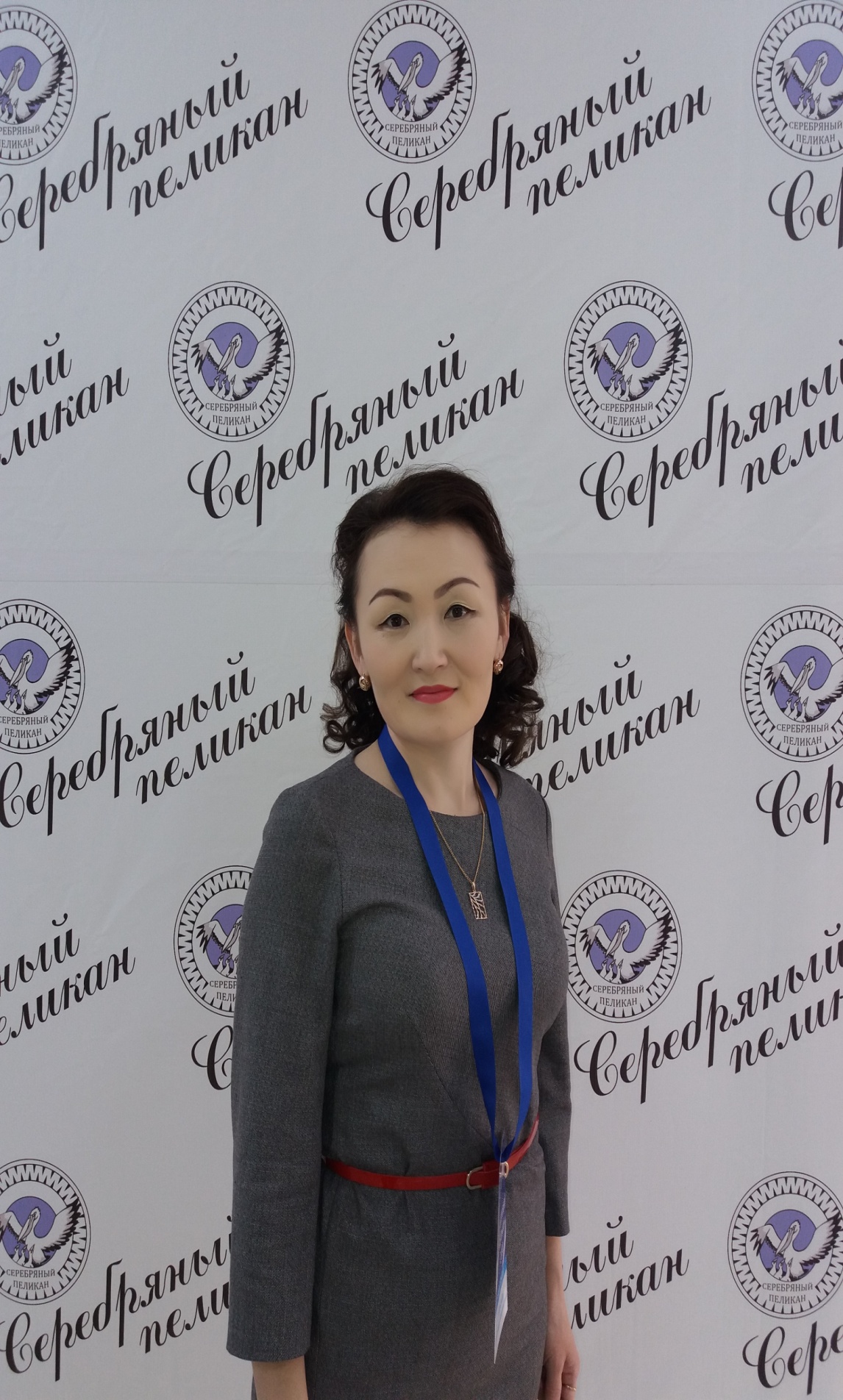 Раздел I.  Общие сведения о педагогеСтепанова Александра Владимировна – учитель русского языка и литературы, 05.11.1977 г.р.Образование – высшее. А) Профессиональная переподготовка. НОУ Институт позитивных технологий и консалтинга. Педагогика и методика преподавания русского языка и литературы в образовательной организации. Специальность: Учитель русского языка и литературы. 2018г., г.Москва.Б) Якутский государственный университет имени М.К. Аммосова. Факультет якутской филологии и культурологии. Специальность: Филолог. Преподаватель якутского языка и литературы. 2001г., г.Якутск.В) Вилюйский педагогический колледж им. Н.Г.Чернышевского. Отделение якутского языка и национальной культуры. Специальность: Учитель якутского языка и литературы. 1997 г., г.Вилюйск.Г) Сертификат на право преподавания комплексного учебного курса «Основы религиозных культур и светской этики». ИРО и ПК от 14.12.2011г. г. Якутск.Специальность по диплому:  учитель якутского языка и якутской литературы;                                                      учитель русского языка и литературы.Преподаваемые предметы:    русский язык и литератураКвалификационная категория:  высшая,  приказ № 06-22/2  от 14.04.2017г.•    Общий трудовой стаж – 25 лет                Педагогический стаж  – 25 лет           Педагогический стаж работы в данном образовательном учреждении – 25 лет.
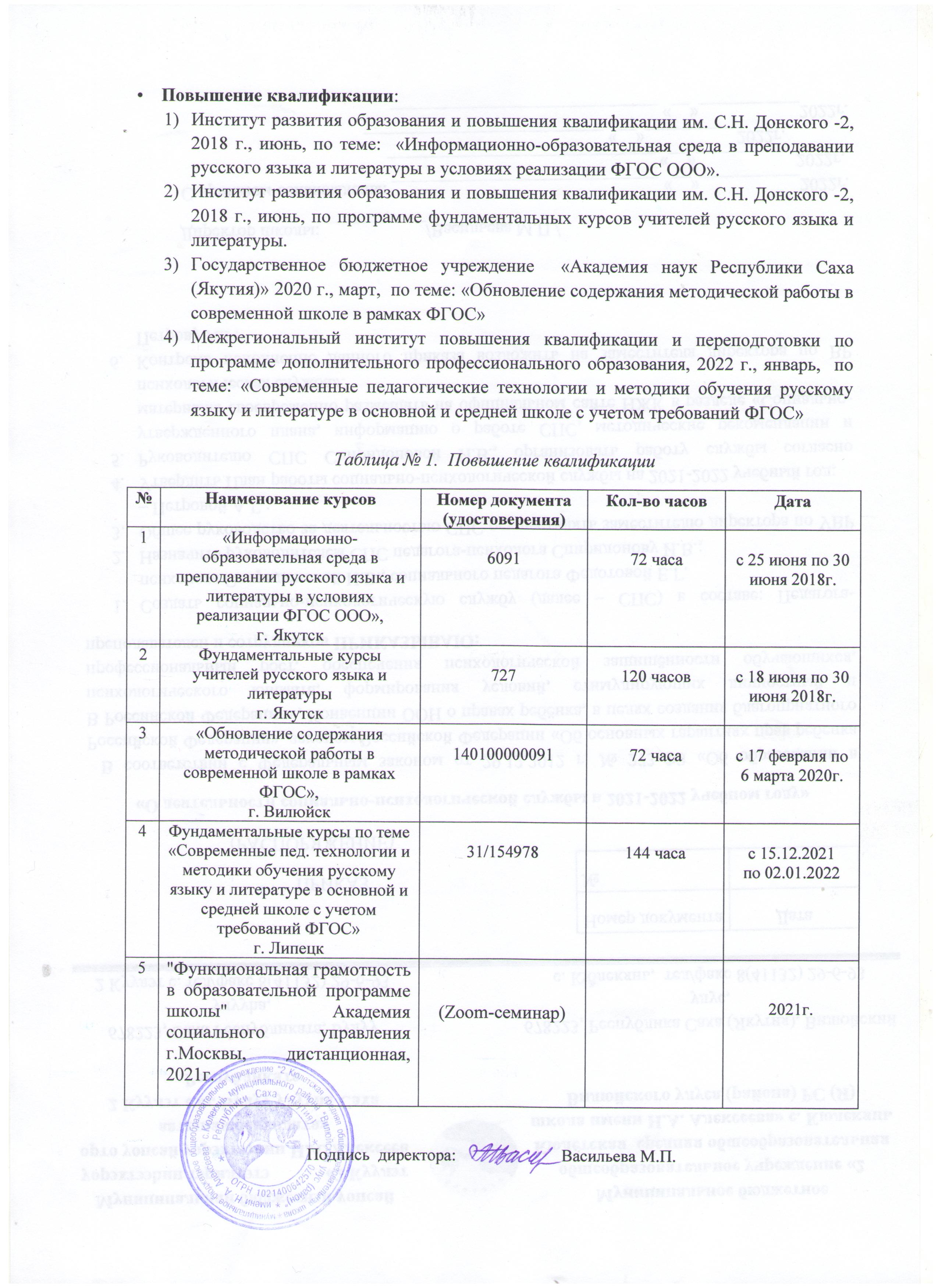 Раздел II. Результаты педагогической деятельности2.1. перечень основных образовательных программ, включающих результаты освоения образовательной программы, рабочих программ учебных предметов, курсов, дисциплин                                      2020-2021 гг.  Количество медалистов – 1 (золотой) Результаты промежуточной  аттестации обучающихся.Результаты сдачи итогового собеседования в 9 классеРезультаты сдачи ОГЭ по русскому языку                            Результаты сдачи ЕГЭ по русскому языкуРезультаты сдачи ЕГЭ по литературеИтоги   ВПР  2018 г5 класс6 классИтоги ВПР-2019 г.                                        6 класс                                         7 классИтоги ВПР-20205 класс7 класс9 класс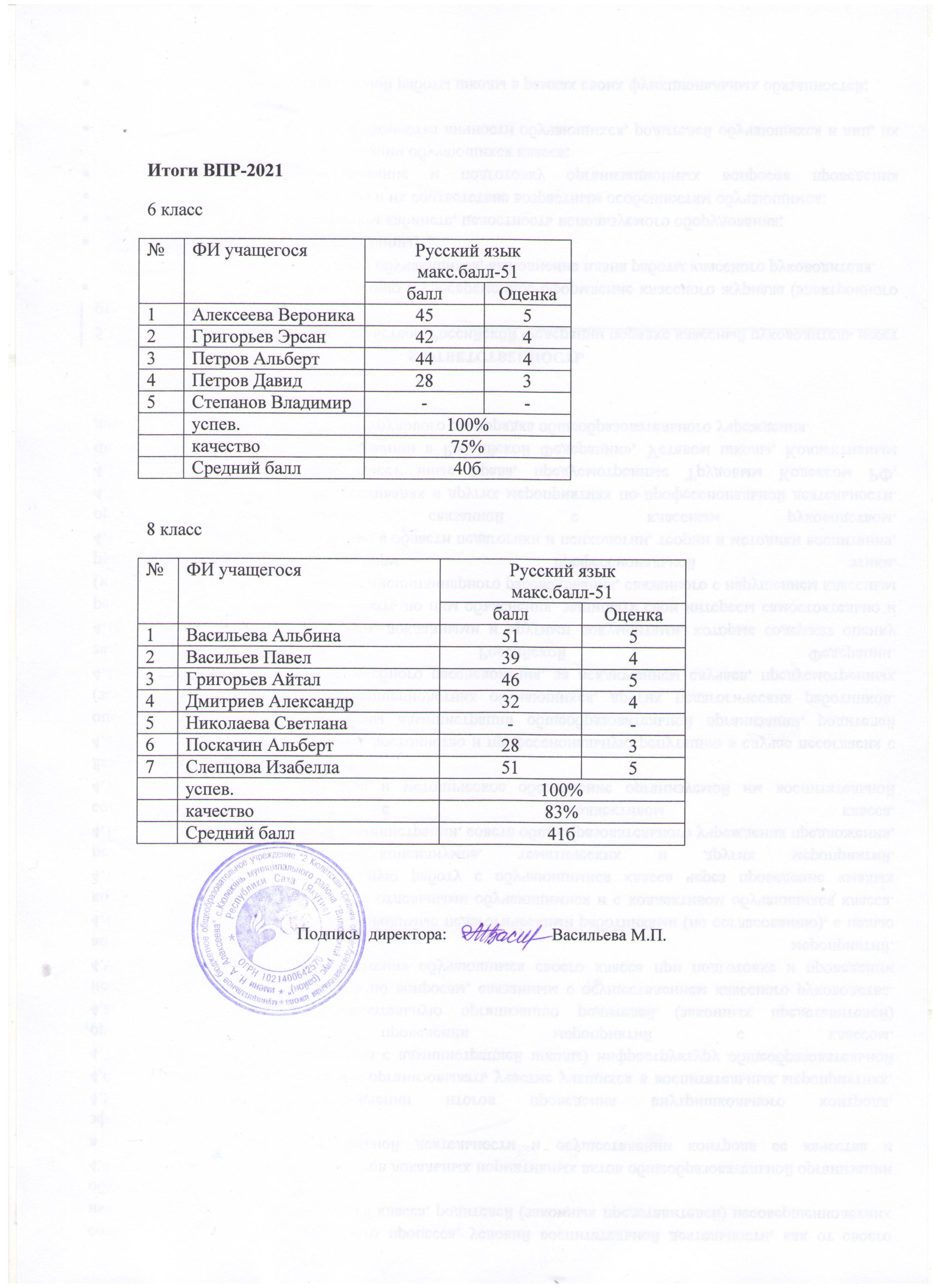 Раздел III. Владение современными образовательными технологиями, эффективное применение их в практической профессиональной деятельностиВ педагогической деятельности использую следующие технологии:- информационно – коммуникационные,- технология развивающего обучения,- игровые технологии,- технология интегрированного обучения,- ИКТ - технологииАктивное использование проектных и исследовательских технологий в образовательномпроцессе.Использование ИКТ в процессе обучения предмету. ИКТ в образовании – это совокупность методов, устройств и процессов используемых для сбора, обработки и распространения информации и использования их в образовательном процессе.Эффективность использования на уроках русского языка и литературы:1. Больше возможностей для проведения урока.- Увлекательным- Запоминающимся- Наглядным2. Использование на уроках текстовой, звуковой, видео информационной части;3. Обогащает методические возможности урока;4. Развитие творческого потенциала обучающихся;5. Стимулирования к изучению предмета;6. Расширение лексического запаса;7. Повышение самостоятельности и самоконтроля у обучающихся.Кабинет русского языка и литературы оснащен компьютерной техникой. С техпор активно применяю на уроках ИКТ - технологии.Основные способы использования интерактивной доски:1. Можно делать пометки, записи поверх выводимых изображений;2. Совместная работа над документами, таблицами или изображениями (в ходеурока заполняется);3. Изменение текста;4. Демонстрация учебных видеороликов;5. Создание материала (рисунков, схем, карт).Раздел IV.Организация внеурочной деятельности по формированию предметной, метапредметной компетентности и личностного качества обучающихся.РАБОЧАЯ ПРОГРАММАвнеурочной деятельности по научно-исследовательскому направлению«Проектная деятельность»для обучающихся 10 классовна 2021 – 2022 учебный годПояснительная запискаИсследовательская деятельность является средством освоения действительности и его главные цели – развитие умения работать с информацией, формирование исследовательского стиля мышления. Результатом этой деятельности является формирование познавательных мотивов, исследовательских умений, субъективно новых для учащихся знаний и способов деятельности. Актуальность проектной деятельности сегодня осознается всеми. ФГОС нового поколения требует использования в образовательном процессе технологий деятельностного типа, методы проектно-исследовательской деятельности определены как одно из условий реализации основной образовательной программы начального общего образования. Современные развивающие программы основного общего образования включают проектную деятельность в содержание различных курсов и внеурочной деятельности. Актуальность программы данного внеурочного курса также обусловлена ее методологической и практической значимостью. Знания и умения, необходимые для организации проектной и исследовательской деятельности, в будущем станут основой для организации научно- исследовательской деятельности в вузах, колледжах, техникумах. Программа позволяет реализовать актуальные в настоящее время компетентностный, личностно - ориентированный, деятельностный подходы. Основные принципы реализации программы – научность, доступность, добровольность, субъектность, деятельностный и личностный подходы, преемственность, результативность, партнерство, творчество и успех.Цель проектно-исследовательской деятельности:                     - развитие исследовательской компетентности учащихся посредством освоения ими методов научного познания и умений учебно-исследовательской и проектной деятельности;-  формирование навыков адаптации в условиях сложного, изменчивого мира;        -  умение проявлять социальную ответственность;-  формирование навыков самостоятельного приобретения  новых знаний, работа над развитием интеллекта;навыки конструктивного сотрудничества с окружающими людьми.Задачи проектно-исследовательской деятельности:формирование научно-материалистического мировоззрения обучающихся;формирование у обучаемых представления об основных науках (углубление и расширение знаний, усвоение основных понятий, формирование первичных исследовательских умений и навыков);развитие познавательной активности, интеллектуальных и творческих способностей обучающихся;творческое развитие начинающих исследователей, развитие навыков самостоятельной научной работы;современная научная система предъявляет очень жесткие требования к представлению и оформлению материалов научного исследования, в связи с этим встает задача научить школьников следовать этим требованиям и в соответствии с ними выполнять работу;формирование навыков сотрудничества учащихся с различными организациями при работе над проектом;формирование интереса учащихся к изучению проблемных вопросов;приобщение учащихся к ценностям и традициям российской научной школы;формирование навыков работы с архивными публицистическими материалами. Личностные результаты освоения основной образовательной программы должны отражать:1) российскую гражданскую идентичность, патриотизм, уважение к своему народу, чувства ответственности перед Родиной, гордости за свой край, свою Родину, прошлое и настоящее многонационального народа России, уважение государственных символов (герб, флаг, гимн);2) гражданскую позицию как активного и ответственного члена российского общества, осознающего свои конституционные права и обязанности, уважающего закон и правопорядок, обладающего чувством собственного достоинства, осознанно принимающего традиционные национальные и общечеловеческие гуманистические и демократические ценности; 3) готовность к служению Отечеству, его защите; 4) сформированность мировоззрения, соответствующего современному уровню развития науки и общественной практики, основанного на диалоге культур, а также различных форм общественного сознания, осознание своего места в поликультурном мире;5) сформированность основ саморазвития и самовоспитания в соответствии с общечеловеческими ценностями и идеалами гражданского общества; готовность и способность к самостоятельной, творческой и ответственной деятельности;6) толерантное сознание и поведение в поликультурном мире, готовность и способность вести диалог с другими людьми, достигать в нём взаимопонимания, находить общие цели и сотрудничать для их достижения;7) навыки сотрудничества со сверстниками, детьми младшего возраста, взрослыми в образовательной, общественно полезной, учебно-исследовательской, проектной и других видах деятельности; 8) нравственное сознание и поведение на основе усвоения общечеловеческих ценностей;9) готовность и способность к образованию, в том числе самообразованию, на протяжении всей жизни; сознательное отношение к непрерывному образованию как условию успешной профессиональной и общественной деятельности;10) эстетическое отношение к миру, включая эстетику быта, научного и технического творчества, спорта, общественных отношений; 11) принятие и реализацию ценностей здорового и безопасного образа жизни, потребности в физическом самосовершенствовании, занятиях спортивно-оздоровительной деятельностью, неприятие вредных привычек: курения, употребления алкоголя, наркотиков;12) бережное, ответственное и компетентное отношение к физическому и психологическому здоровью, как собственному, так и других людей, умение оказывать первую помощь;13) осознанный выбор будущей профессии и возможностей реализации собственных жизненных планов; отношение к профессиональной деятельности как возможности участия в решении личных, общественных, государственных, общенациональных проблем;14) сформированность экологического мышления, понимания влияния социально-экономических процессов на состояние природной и социальной среды; приобретение опыта эколого-направленной деятельности; 15) ответственное отношение к созданию семьи на основе осознанного принятия ценностей семейной жизни.   Метапредметные результаты освоения основной образовательной программы должны отражать:1) умение самостоятельно определять цели деятельности и составлять планы деятельности; самостоятельно осуществлять, контролировать и корректировать деятельность; использовать все возможные ресурсы для достижения поставленных целей и реализации планов деятельности; выбирать успешные стратегии в различных ситуациях; 2) умение продуктивно общаться и взаимодействовать в процессе совместной деятельности, учитывать позиции других участников деятельности, эффективно разрешать конфликты; 3) владение навыками познавательной, учебно-исследовательской и проектной деятельности, навыками разрешения проблем; способность и готовность к самостоятельному поиску методов решения практических задач, применению различных методов познания;4) готовность и способность к самостоятельной информационно-познавательной деятельности, включая умение ориентироваться в различных источниках информации, критически оценивать и интерпретировать информацию, получаемую из различных источников;5) умение использовать средства информационных и коммуникационных технологий (далее – ИКТ) в решении когнитивных, коммуникативных и организационных задач с соблюдением требований эргономики, техники безопасности, гигиены, ресурсосбережения, правовых и этических норм, норм информационной безопасности;6) умение определять назначение и функции различных социальных институтов; 7) умение самостоятельно оценивать и принимать решения, определяющие стратегию поведения, с учётом гражданских и нравственных ценностей;8) владение языковыми средствами – умение ясно, логично и точно излагать свою точку зрения, использовать адекватные языковые средства; 9) владение навыками познавательной рефлексии как осознания совершаемых действий и мыслительных процессов, их результатов и оснований, границ своего знания и незнания, новых познавательных задач и средств их достижения. Индивидуальный проект представляет собой особую форму организации деятельности обучающихся (учебное исследование или учебный проект).Индивидуальный проект выполняется обучающимся самостоятельно под руководством учителя (тьютора) по выбранной теме в рамках одного или нескольких изучаемых учебных предметов, курсов в любой избранной области деятельности (познавательной, практической, учебно-исследовательской, социальной, художественно-творческой, иной).Результаты выполнения индивидуального проекта должны отражать:сформированность навыков коммуникативной, учебно-исследовательской деятельности, критического мышления;способность к инновационной, аналитической, творческой, интеллектуальной деятельности;сформированность навыков проектной деятельности, а также самостоятельного применения приобретённых знаний и способов действий при решении различных задач, используя знания одного или нескольких учебных предметов или предметных областей;способность постановки цели и формулирования гипотезы исследования, планирования работы, отбора и интерпретации необходимой информации, структурирования аргументации результатов исследования на основе собранных данных, презентации результатов.Индивидуальный проект выполняется обучающимся в течение одного года в рамках учебного времени, специально отведённого учебным планом, и должен быть представлен в виде завершённого учебного исследования или разработанного проекта: информационного, творческого, социального, прикладного, инновационного, конструкторского, инженерного.Предметные результаты освоения основной образовательной программы должны отражать:знание основ методологии исследовательской и проектной деятельности;структуру и правила оформления исследовательской и проектной работы.Навыки формулировки темы исследовательской и проектной работы, доказывать ее актуальность;умение составлять индивидуальный план исследовательской и проектной работы;выделять объект и предмет исследовательской и проектной работы;определять цель и задачи исследовательской и проектной работы;работать с различными источниками, в том числе с первоисточниками, грамотно их цитировать, оформлять библиографические ссылки, составлять библиографический список по проблеме;выбирать и применять на практике методы исследовательской деятельности адекватные задачам исследования;оформлять теоретические и экспериментальные результаты исследовательской и проектной работы;рецензировать чужую исследовательскую или проектную работы;наблюдать за биологическими, экологическими и социальными явлениями;описывать результаты наблюдений, обсуждения полученных фактов;проводить опыт в соответствии с задачами, объяснить результаты;проводить измерения с помощью различных приборов;выполнять письменные инструкции правил безопасности;оформлять результаты исследования с помощью описания фактов, составления простых таблиц, графиков, формулирования выводов.По окончании изучения курса «Проектно-исследовательская деятельность» учащиеся должны владеть понятиями: абстракция, анализ, апробация, библиография, гипотеза исследования, дедукция, закон, индукция, концепция, моделирование, наблюдение, наука, обобщение, объект исследования, предмет исследования, принцип, рецензия, синтез, сравнение, теория, факт, эксперимент.Содержание программы.1. Способы получения и переработки информации (3 ч.)  Образование, научное познание, научная деятельность. Образование как ценность. Выбор образовательного пути. Роль науки в развитии общества. Особенности научного познания. Цели и задачи курса. План работы. Форма итоговой аттестации. Виды источников информации. Использование каталогов и поисковых машин. Библиография и аннотация, виды аннотаций: справочные, рекомендательные, общие, специализированные, аналитические. Составление плана информационного текста. Формулирование пунктов плана. Тезисы, виды тезисов, последовательность написания тезисов. Конспект, правила конспектирования. Цитирование: общие требования к цитируемому материалу; правила оформления цитат. Рецензия, отзыв.2. Проект (2 ч.). Особенности и структура проекта, критерии оценки. Этапы проекта. Ресурсное обеспечение. Виды проектов: практико-ориентированный, исследовательский, информационный, творческий, ролевой. Знакомство с примерами ученических проектов. Планирование проекта. Формы продуктов проектной деятельности и презентация проекта.3. Создание индивидуальных проектов (22 ч)Структура исследовательской работы, критерии оценки. Этапы исследовательской работы.Работа над введением научного исследования: выбор темы, обоснование ее актуальности; теория + практическое задание на дом: выбрать тему и обосновать ее актуальность, выделить проблему, сформулировать гипотезу; формулировка цели и конкретных задач предпринимаемого исследования; теория + практическое задание на дом: сформулировать цель и определить задачи своего исследования, выбрать объект и предмет исследования. Работа над основной частью исследования: составление индивидуального рабочего плана, поиск источников и литературы, отбор фактического материала. Методы исследования: методы эмпирического исследования (наблюдение, сравнение, измерение, эксперимент); методы, используемые как на эмпирическом, так и на теоретическом уровне исследования (абстрагирование, анализ и синтез, индукция и дедукция, моделирование и др.); методы теоретического исследования (восхождение от абстрактного к конкретному и др.). Результаты опытно-экспериментальной работы: таблицы, графики, диаграммы, рисунки, иллюстрации; анализ, выводы, заключение. Тезисы и компьютерная презентация. Отзыв. Рецензия.4. Оформление результатов индивидуального проекта (4 ч)Требования к оформлению индивидуального проекта. Порядок выполнения индивидуального проекта. Оформление исследовательской деятельности  в программе Мicrosoft Word .Электронная презентация проекта . Работа с Publisher 2007. Электронные таблицы Excel5. Публичное выступление (2 ч) Подготовка к публичной защите проекта. Публичная защита проекта. Подведение итогов, анализ выполненной работы. Конференции Учебно-тематическое планирование.Примерные темы для индивидуального проекта 10 классИмена собственные в русских пословицах и поговорках.
Имена, фамилии, отчества в разных языках мира.
Коммуникативная функция подростковой анкетыСимволика цвета в содержательной структуре поэтического текста (по материалам стихотворений С.А. Есенина, М.Ю. Лермонтова, А.С. Пушкина, ф.И. Тютчева…)
Математические задачи на страницах художественных произведений.
Наш дар бессмертный - речь (по высказываниям русских поэтов о языке и речи).
Пути изучения русского языка с помощью Интернет.
«Я ищу свободы и покоя…» (по творчеству М.Ю. Лермонтова)Роль газетного заголовка в эффективности печатных СМИ
Тринадцать самых популярных ошибок в русском языке.
Фразеологические обороты, характеризующие человека«Магазинный йогурт и домашний сорат: полезность и состав»Возникновение письменности на Руси.
Забытая буква "Ё".
Имена собственные в русских пословицах и поговорках.
Имена, фамилии, отчества в разных языках мира.
«Чороон оьуора-мандара тугу кэпсиирий?»«Алампа – олох оонньуура?..»Буквы, исчезнувшие из алфавита.
Вклад А.С. Пушкина в развитие современного русского языка.
Влияние интерактивного общения на письменную речь учащихся.
Вопрос о происхождении терминов «Русь», «Россия», «русский»...
Вопросы экологии языка в современном мире.
История происхождения русской фамилии.
Язык рекламы.Требования к уровню знаний, умений и навыков по окончанию реализации программы: – иметь представление об исследовательском обучении, сборе и обработке информации, составлении доклада, публичном выступлении; – знать, как выбрать тему исследования, структуру исследования; – уметь видеть проблему, выдвигать гипотезы, планировать ход исследования, давать определения понятиям, работать с текстом, делать выводы; – уметь работать в группе, прислушиваться к мнению членов группы, отстаивать собственную точку зрения; – владеть планированием и постановкой эксперимента.Раздел V.Результаты участия в муниципальной, региональной, республиканской, во Всероссийской, международной  олимпиаде школьников; конкурсы, НПК.Результаты школьных  олимпиад по русскому языкуРезультаты школьных  олимпиад по литературеРезультаты улусных  олимпиадРезультаты республиканских  олимпиад     Результаты   Всероссийских  олимпиад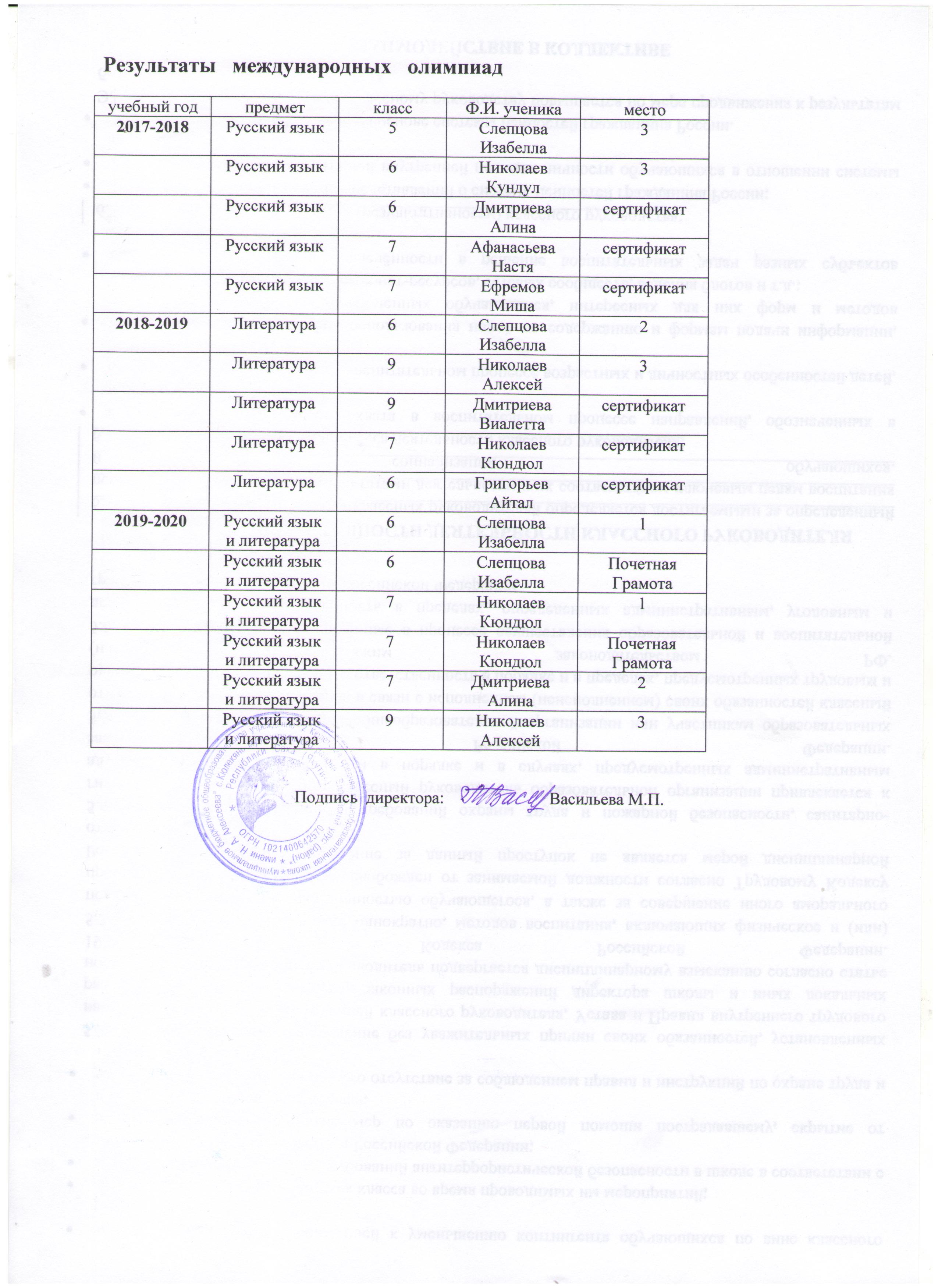       Участие   обучающихся  в  конкурсахУчастие обучающихся в НПКРаздел VI.Разработка и внедрение авторских программ, методических пособий, цифровых образовательных ресурсов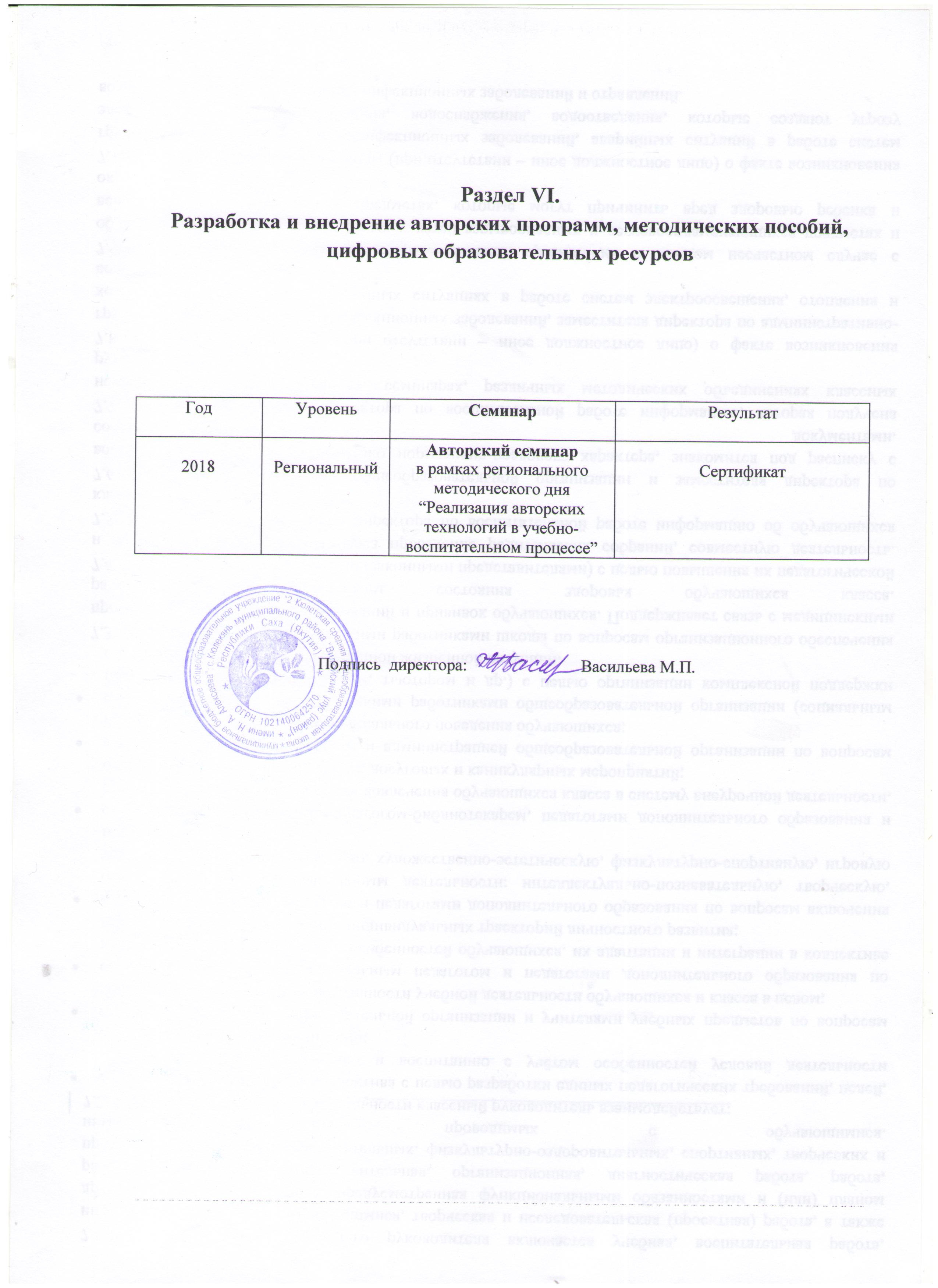 Технология обучения  выразительному чтениюпоэтических текстов у якутских детей(из опыта работы)Автор-составитель: Степанова Александра ВладимировнаУчитель русского языка и литературыВысшей квалификационной категорииОтличник в системе образования РС (Я)2018г.Содержание:ВведениеПонятие выразительность чтения,  компоненты выразительного чтенияРазминка                  А)   Произведения устного народного творчества                    Б)    Работа с текстами стихотворений             В)   Расстановка условных знаков препинания                    Г)    Словарная работа                    Д)   Перевод стиховПамятка для обучающихся7 советов для подготовки к выразительному чтениюЗаключение.«Чтение – это окошко, через которое дети видят и познают мир и самих себя. Оно открывается перед ребенком лишь тогда, когда наряду с чтением, одновременно с ним и даже раньше, чем впервые раскрыта книга, начинается кропотливая работа над словом».В.А. СухомлинскийВведение.Чтение играет огромную роль в образовании, воспитании и развитии человека, поэтому  одной из главных   задач  обучения  является овладение  школьниками навыком чтения в соответствии с предъявляемыми требованиями ФГОС. Умения и навыки чтения формируются не только как важнейший вид речевой и умственной деятельности, но и как сложный комплекс умений и навыков, имеющий общеучебный характер, используемый учениками при изучении всех учебных предметов, во всех случаях внеклассной и внешкольной жизни.  В методике  выделены основные критерии чтения: правильность, беглость, осознанность, выразительность.             Актуальность исследования обусловлена тем, что современная  методика  литературы  направлена на поиски  решения    проблемы формирования  навыка чтения, в том числе  критерия  выразительности.  В процессе обучения  в школе  формируется языковая личность школьника.     На  уроках литературы  используются различные методические приемы, направленные на  совершенствование детской   речи, обогащение  словарного  запаса, на формирование  умения передавать свои мысли и чувства выразительно. Выразительное чтение  художественного  произведения    учителем вслух  помогает   школьнику  понять  идейное  содержание произведения,  эмоционально  воспринять  художественные  образы  произведения,  ощутить  их  эстетическое воздействие.          Уметь читать – это не только видеть, что есть в книге, но еще брать из нее то, что нам нужно, полезно, передавать это другим, чтобы подвергнуть многосторонней оценке и проверке, своей и чужой. Научить грамотно работать с текстом особенно важно сейчас, когда мы готовим выпускников к ОГЭ, ЕГЭ по сочинению. В процессе обучения чтению совершенствуются важнейшие коммуникативные умения: умение определять тему текста, членить его на части, формулировать основную мысль текста в целом и главные части каждой из его частей, выделять главное и второстепенное в содержании каждой части, основную и детализирующую информацию, находить доказательства к основному тезису и т.п.         Основным методом для работы над развитием речевой компетенции среди учащихся 5-7 классов, я использую  выразительное чтение художественных произведений, в частности выразительное чтение стихотворных произведений.                Выразительное чтение – это интонационно правильное чтение, отражающее проникновение чтеца в содержание художественного произведения. Под выразительным чтением в школе понимают устное чтение наизусть или по книге, правильно передающее идейное содержание произведения, его образы и предполагающее строгое соблюдение орфоэпической нормы. Делать логическое и психологическое ударение, находить нужную интонацию, отчасти подсказываемую знаками препинания, читать достаточно громко и внятно.          И не только, как отмечают учителя-методисты, например, Л.А. Горбушина характеризует выразительное чтение как «... воплощение литературно-художественного произведения в звучащей речи. Выразительно прочитать произведение - значит найти в устной речи средства, с помощью которых можно правдиво, точно, в соответствии с замыслом писателя, передать идеи и чувства, вложенные в произведение».          А  М.А. Рыбникова называет выразительное чтение «... той первой и основной формой конкретного, наглядного обучения русскому языку и литературе, которая для нас часто важнее всякой наглядности зрительного порядка». Выразительное чтение вносит конкретность, наглядность и эмоциональность в обучение языку и литературе, что позволяет повысить эффективность преподавания, вовлечь в работу над произведением всех учащихся, что делает учебный процесс творческим. Выразительное чтение учит интонации, пунктуации, лексике и т.д.         И потому я остановилась, на технологии обучения к выразительному чтению стихотворных произведений у якутских детей.         Для нас якутов русский язык – неродной язык. Для наших якутских детей русский язык дается нелегко, но им приходится сдавать ОГЭ, ЕГЭ наравне с русскоязычными детьми. Когда мы живем вдали от больших городов, где население почти 100% состоит только из якутов, речевой барьер огромен. Первостепенной задачей для учителей русского языка и литературы является преодоление у якутских учащихся языкового барьера, умение общаться свободно, высказать свое мнение, свою точку зрения, использовать норму литературного языка. Исходя из этой проблемы, я задумалась и начала систематически работать над выразительным чтением учащихся не только на уроках литературы, но и как дополнительные занятия. Потому что чтение является необходимым компонентом обучения русскому языку в школе.                    Цель моей работы – доказать,  что для развития речевой компетенции   учащихся якутской школы немаловажную роль играет  процесс выразительного чтения. Оно достигается в процессе анализа художественного произведения на  уроках, дополнительных занятиях. Эта работа способствует всестороннему гармоническому развитию личности  школьников и повышает уровень  восприятия  художественного произведения.Для реализации этой цели были поставлены следующие задачи:1.Изучить  методическую,  педагогическую   и   психологическую литературу по данной теме.2. Выявить уровни восприятия художественного произведения у учащихся3. Проанализировать специфические особенности выразительного чтения.4. Рассмотреть методы и средства обучения выразительному чтению.5. Экспериментально проверить эффективность выразительного чтения в процессе анализа художественного произведения.6.     Развитие творческих способностей детей.II.  Понятие выразительность чтения,  компоненты выразительного чтения.    Понятие выразительного чтения дано в работах О.В.  Кубасовой.  Она считает, что «выразительное чтение - это умение использовать основные средства выразительности для отражения в чтении своего понимания, оценки содержания и смысла текста, отношения к нему, стремление с наибольшей полнотой, убедительностью и заразительностью донести все это до слушателя или аудитории,  сделать понятной для них то намерение, с которым читающий взялся за чтение и которое он пытается раскрыть посредством своего чтения».     Выразительное чтение - чтение вслух (наизусть или по книге), в котором передается идейно-образное содержание текста при соблюдении норм литературного произношения. Выразительное чтение рассматривается как следствие и важный показатель сознательности чтения и отвечает следующим требованиям: 1) достаточная громкость, четкость и правильность произношения; 2) ясная передача мыслей автора (правильная расстановка пауз и ударений); 3) выявление в чтении чувств и настроений, содержащихся в тексте, основных черт характера, мотивов поведения и взаимоотношений героев произведения. Различие между выразительным чтением и профессиональным искусством художественного чтения заключается в степени глубины, полноты и яркости передачи содержания и художественных особенностей  читаемого   произведения.Чтение включает в себя четыре основных качества: правильность, беглость, выразительность и осознанность. Наиболее полным, на мой взгляд, является определение выразительного чтения исследователя Шишковой М. И.,  данное  в  статье «Формирование навыка выразительного чтения у учащихся, имеющих трудности в обучении» (журнал «Логопед»). Под выразительным чтением автор понимает правильное, осмысленное и эмоциональное (в нужных случаях) чтение художественного произведения. Именно такое чтение значительно повышает качество усвоения литературного материала и содействует пониманию, осмыслению текстового материала. Выразительное чтение предполагает выработку у читающего определенного минимума навыков, связанных с произносительной культурой речи. Этот минимум включает в себя следующие компоненты: тон и  сила голоса, тембр высказывания, ритм  и темп речи (убыстрение и замедление), паузы (остановки, перерывы речи), мелодика тона (повышение и понижение голоса), логические и синтагматические ударения. Все средства интонации, выразительность речи и чтения поддерживаются общей техникой речи - дикцией, дыханием, орфоэпически правильным произношением.В них  выделяются  основные средства выразительности такие как: дыхание, логические и психологические паузы, логические и фразовые ударения,  темп ритм, повышение и понижение голоса (мелодика), сила голоса, окраска голоса (тембр), тон, интонация, мимика и жест. Раскроем основные понятия.Основные средства выразительности:Дыхание. Понятие «техника речи» включает правильное дыхание (физиологическая основа речи), голос (длящийся звук), произношение (дикция) в процессе речи и чтения.Правильное дыхание заключается в экономном, равномерном расходовании воздуха. Это достигается при условии использования всего мышечного аппарата грудной клетки. Пополнение легких воздухом происходит незаметно в перерывах между словами или фразами, там, где это требуется по смыслу речи.Правильный тип дыхания — смешанное реберно-диафрагматическое дыхание. Нижние доли легких наиболее емки. При глубоком вдохе они наполняются воздухом, грудная клетка расширяется и при постепенном расходовании воздуха во время чтения опадает. При этом энергично двигаются ребра и диафрагма. Надо научиться управлять дыханием так, чтобы оно во время чтения не мешало чтецу и не отвлекало слушателей. Правильное дыхание в процессе речи заключается не только в экономном расходовании воздуха, но и в своевременном и незаметном пополнении его запаса в легких (во время остановок — пауз). Во время чтения вслух плечи неподвижны, грудь слегка приподнята, низ живота подтянут. При неправильном грудном дыхании используется лишь часть мышц грудной клетки, причем наиболее слабая. Такое дыхание утомляет грудную клетку частыми вдохами, воздух расходуется нерационально.     Голос. Произнося слова, мы выдыхаем из легких воздух, который через дыхательные пути проходит в гортань, где в результате смыкания и размыкания голосовых связок он образует звук, который называется голосом. Голос имеет следующие свойства: силу, высоту, длительность (темп), полетность, качество (тембр). Эти свойства голоса являются важным условием выразительности.     Следует различать силу звука и громкость. «Сила звука - та объективная величина, характеризующая реальную энергию звука... Громкость - отражение в нашем сознании этой реальной силы звука, т. е. понятие субъективное... Разгадка несоответствия силы и громкости звуков - в неодинаковой чувствительности нашего слуха к тонам различной высоты, хотя и равной силы».      Громкость надо понимать как полнозвучность голоса. Смена силы голоса используется как одно из выразительных средств. Чтение только громкое или только тихое вызывает впечатление однообразия. На протяжении определенного отрезка речи тон последовательно меняется по высоте: становится то выше, то ниже. Чтобы голос легко переходил от низкого тона к высокому и наоборот, надо развивать его гибкость и диапазон.     Хорошо поставленный голос отличается полетностью. Полетность — это способность звука лететь вдаль, распространяться на большие расстояния, выделяться на фоне других звуков. Кроме силы, высоты и длительности, звучание голоса различается еще по своему качеству, т. е. по окраске голоса — тембру.  «Тембр, то есть звуковая окраска голоса, так же как и сила звука, мягкость его и «теплота», может улучшиться при постоянной заботе о нем, при специальных упражнениях, всякий раз индивидуально отбираемых для данного голоса».      Интонация. Совокупность совместно действующих звуковых элементов устной речи, определяемая содержанием и целями высказывания, носит название интонации.     Значение интонации в выразительной речи очень велико. «Никакая живая речь без интонации невозможна»,— говорят психологии.   «Интонация есть высшая и самая острая форма речевого воздействия», — утверждают мастера художественного слова.      Она фонетически организует речь, расчленяя ее на предложения и фразы (синтагмы), выражает смысловые отношения между частями предложения, придает произносимому предложению значение сообщения, вопроса, приказания и т. д., выражает чувства, мысли, состояния говорящего — так оценивают роль интонации филологи.     Элементы интонации по их совокупной роли в устной речи должны рассматриваться как нераздельное целое. Однако для удобства освещения приходится, несколько искусственно выделяя основные компоненты интонации, говорить о каждом из них отдельно.     Логическое и фразовое ударение.  Цельная синтаксическая интонационно-смысловая ритмическая единица носит название синтагмы или фразы. Синтагмой может быть одно слово или группа слов, например: Осень. Осыпается весь наш бедный сад. От паузы до паузы слова произносятся слитно. Слитность эта диктуется смыслом, содержанием предложения.     Группа слов, представляющая синтагму, имеет ударение на одном из слов, большей частью на последнем. От фразового надо отличать логическое ударение. (Правда, иногда эти виды ударения совпадают: одно и то же слово несет на себе и фразовое, и логическое ударение.) Главные по мысли слова в предложении выделяются, тоном голоса и силой выдыхания они выдвигаются на первый план, подчиняя себе другие слова. Это «выдвижение тоном голоса и силой экспирации (выдыхания) слова на первый план в смысловом отношении и называется логическим ударением».      В простом предложении, как правило, одно логическое ударение, но часто встречаются предложения с двумя и несколькими логическими ударениями. Логическое ударение очень важно в устной речи. Называя его козырем выразительности устной речи, К. С. Станиславский говорил: «Ударение — указательный палец, отмечающий самое главное слово в фразе или в такте! В выделяемом слове скрыта душа, внутренняя сущность, главные моменты подтекста!»      Если логическое ударение выделить неверно, то смысл всей фразы может быть тоже неверным.Вы сегодня будете в театре? (а не кто-либо другой?)Вы сегодня будете    в театре? (придете   или нет?)Вы сегодня,   будете в театре? (а не завтра, не послезавтра?)Вы сегодня будете в театре? (а не на работе, не дома?)     Логическая и психологическая пауза.  Осмысленное произношение предложения требует правильного членения его на звенья, такты. Но в обыкновенной связной речи нет четкой делимости на слова, так что промежутки, белые пространства, отделяющие слова друг от друга в писаном или печатном тексте, не всегда являются показателями членения речи в произношении. Знаком, сигналом остановки служит смысловая законченность синтагмы или предложения. Членение речи обозначается паузами. Пауза объединяет слова в непрерывный ряд звуков, но в то же время и разделяет группы слов, ограничивает их. Это логическая пауза. Паузы могут быть разной длительности, в зависимости от высказываемой мысли, от содержания читаемого. Чтец, соблюдая логические паузы, произносит слова, заключенные между ними, слитно, как одно слово. Пауза членит фразу на звенья.     При неверной паузе нарушается смысл предложения, содержание его становится неясным, извращается основная мысль.     Логические паузы оформляют речь, придают ей законченность. Иногда логическая пауза переходит в психологическую. Логической паузе «отведено более или менее определенное, очень небольшое время длительности. Если это время затягивается, то бездейственная логическая пауза должна скорее перерождаться в активную психологическую».      Психологическая пауза — выразительное средство при чтении произведения. По выражению К. С. Станиславского, «красноречивое молчание» и есть психологическая пауза. Она является чрезвычайно важным орудием общения». «Все они (паузы) умеют досказать то, что недоступно слову, и нередко действуют в молчании гораздо интенсивнее, тоньше и неотразимее, чем сама речь. Их бессловесный разговор может быть интересен, содержателен и убедителен не менее чем словесный».     «Пауза — важный элемент нашей речи и один из главных ее козырей».  Паузное членение речи (паузировка) очень важно для осмысления читаемого и произносимого текста. Именно между двумя паузами, следующими одна за другой, выделяется отрезок речи, который является основной интонационной единицей.     Ритм есть количественное отношение действенных длительностей (движения, звука) к длительностям, условно принятым за единицу в определенном темпе и размере».  Так определяет К. С. Станиславский понятия темпа и ритма, необходимые нам для изучения устной выразительной речи. Эти понятия очень близки, а самые явления почти неразделимы в речи, К. С. Станиславский объединяет темп и ритм в одно понятие — «темпо-ритм».     «Буквы, слоги и слова,— говорит он»— это музыкальные ноты в речи, из которых создаются такты, арии и целые симфонии. Недаром же хорошую речь называют музыкальной».      Тембр - это специфическая (сверхсегментная) окраска речи, придающая ей те или другие экспрессивно-эмоциональные свойства.     Тембр рассматривается как очень важное, но дополнительное средство обогащения мелодики речи и органически связан с ней, обусловливает ее. У каждого человека есть свои особенности звучания речи, связанные с устройством и работой его речевого аппарата, характером звуков его голоса. По совокупности этих признаков, даже не видя человека, можно узнать, что говорит именно он. Но окраска речи может меняться, отклоняться от обычной нормы, в зависимости от эмоций. Чем сильнее эмоции, тем больше отклонений от обычного звучания. Выразительность речи и сообщается этим отклонением. Тембр окрашивает все произведение, наделяя его бесконечно разнообразными оттенками.     Тембр — выразитель художественной интерпретации текста, чтец не только передает его в соответствии с пониманием творческих задач автора произведения, но и обогащает звучание собственными творческими замыслами. Каких-либо рецептов «раскраски тембра» нет. Вдумчивое чтение текста, «вживание» в образы писателя, поэта — вот что дает основу эмоционально-экспрессивного чтения. «Гармоническое единство интонации речи с ее внутренними корнями должно обеспечить речи ту естественность и простоту, которые дороже необдуманной «красивости».      Мимика — это выразительные движения мышц лица, которые являются одной из форм проявления различных чувств. Сопровождая речь, они дополняют и усиливают ее смысл. Для чтеца и рассказчика мимика является одним из дополнительных средств воздействия на аудиторию. Через выражение лица, глаз рассказчик передает свои переживания, свое отношение к событиям, лицам и обстоятельствам. Мимика тесно связана с мыслями, действиями и чувствами говорящего, со всей его внутренней жизнью. Это дает основание, наблюдая действительность и изучая проявления внутренних переживаний, использовать мимику в процессе выразительной устной речи, т. е. сделать мимические движения произвольными.     Особым средством выразительности является и жест. Это также дополнительное средство выразительности речи, всецело подчиненное ей. Умелый отбор определенных жестов помогает чтецу раскрыть существенные стороны изображаемой в рассказе жизни. Вместе с тем чтецу и рассказчику нужен такой жест, который не дублировал бы речь, не конкурировал бы с ней, а вытекал из содержания, обусловливался им. «...Даже самая полная и разнообразная система жестов значительно беднее системы слов... при условии даже самой ограниченной выдержки жест никогда не вызовет того отклика в сознании, в воображении слушателя, которое всегда вызывает наполненное мыслью слово».      Таким образом, для того чтобы выразительно прочитать произведение, необходимо уметь правильно пользоваться всеми  этими интонационными  средствами. Ведь они и являются составляющими выразительного чтения. Методические условия формирования выразительного чтения при работе с художественным текстом.     Для того, что бы научиться выразительно читать, необходимо овладеть определенными навыками и умениями. Они базируются на анализе текста и интонационных средствах речевой выразительности. Основным умением является умение определять основную задачу. Это умение также включает в себя ряд частных умений, вычленение которых позволяет определить логическую последовательность их формирования.  К ним относятся:- умение понимать мысли героев, сопереживать им, определять свое отношение к событиям;- умения, развивающие творческое, воссоздающее воображение;- умение правильно управлять дыханием;- умение правильно использовать свойства голоса;- умение выбирать нужную интонацию;- умение правильно устанавливать логическое и фразовое ударение;- умение пользоваться логическими и психологическими паузами;- умение подбирать нужный темп и ритм чтения;- умение использовать мимику и жесты;Б)  Основные виды работы над формированием выразительного чтения.         Для того, чтобы научиться выразительному чтению разработаны упражнения, через которые учитель должен провести учащихся, воспитывая внимание к звуку, к слову, к предложению, к абзацу, воспитывая четкость и ясность произношения, звучность и гибкость голоса, чуткость и требовательность слуха. Кроме уроков всестороннего литературного анализа и произношения произведения, целиком, необходимо уделять время, хотя бы часов 5—6 в год, на специальные занятия техникой произношения.Например.         Неразвитая, нечеткая речь отличается смазанностью звуков, неясной дикцией, недостаточной выявленностью согласных и гласных. Работа над речью должна ставить своей задачей развитие фонетической четкости. Внимание курса грамматики к изучению звуков русской речи должно быть использовано учителем не только для целей орфографии, но и для нужд выразительной речи, для орфоэпии и дикции.Перед тем, как начать чтение, хорошо делать гимнастику для дыхания, языка и губ.Дыхательная гимнастика и подготовка голосаЗадуй свечу.Сделайте глубокий вдох и разом выдохните весь воздух. Задуйте одну большую свечу.А теперь представьте, что на руке стоят три свечки. Сделайте глубокий вдох и выдохните тремя порциями, задувая каждую свечку.Представьте, что перед вами именинный пирог. На нем много маленьких свечек. Сделайте глубокий вдох и постарайтесь задуть как можно больше таких свечек, сделав максимальное количество коротких выдохов.Обрызгайте белье водой (в один прием, три, пять).Сделайте глубокий вдох и имитируйте разбрызгивание воды на белье.В цветочном магазине.Представьте, что вы пришли в магазин цветов и почувствовали восхитительный аромат цветущих растений. Сделайте шумный вдох носом и выдох. (Повторить упражнение 2-3 раза.)Выдох со счетом.Сделайте глубокий вдох. На выдохе громко считайте до тех пор, пока не кончится воздух.Использование скороговорки:Как на горке, на пригоркеСтоят 33 Егорки (глубокий вдох).Раз Егорка, два Егорка… (до полного выдоха).Необходимо отметить, что уже через несколько занятий воздуха хватает на большее количество «Егорок».5.                 Сядьте прямо, свободно, руки вниз.Выдыхаем воздух в легкие, в тоже время  про себя читаем до 10. Держим воздух, и читаем опять до 10.Медленно выпускаем воздух, опять же читаем до 10.И так 5-6 раз.Гимнастика для губ и языкаДети в руках держат маленькие зеркальца.Упражнение 1.          Вытягиваем губы, делаем пятачок.  Повторить 5-6 раз.Упражнение 2.          Укольчики языком.                            Повторить по 5 раз.Упражнение 3.          Энергичное  покусывание кончика языка.   Повторить  10 раз.        Упражнение 4.          Вытягиваем губы, делаем пятачок и стараемся делать круговые  движения.Упражнение 5.         Улыбаемся друг другу.        С  каждым занятием можно заменить гимнастику.  После этой гимнастики дети и вправду отмечают гибкость языка, губ.                                    III. Разминка. А)         Произведения устного народного творчества.          Малые жанры фольклора прекрасно подходят для разминки к выразительному чтению:   загадки, пословицы, скороговорки, потешки, анекдоты, дразнилки, считалки. Они показывают высокое звуковое мастерство, произносятся в классе по нескольку раз; дети учатся четкому и звонкому произношению, вслушиваются в звуки и в слоги, проходят школу художественной фонетики, учатся голосом выделять интонации. Сколько раз вы слышите звук (Ш)Например:                                                                                 Шуршат осенние кусты.                                      Шуршат на дереве листы                                      Шуршит камыш.                                      И дождь шуршит,                                      И мышь, шурша,                                      В нору спешит.                                      А там тихонечко шуршат                                      Шесть шустрых маленьких мышат…Например,    анекдот.          Сколько раз слышите звук  (П)          Один человек пять лет копил деньги, потом пришел на ипподром пятого числа, поставил пять тысяч в пятом заезде на лошадь под номером пять. И лошадь пришла   пятой.  (13 раз)          На каждое занятие учащиеся самостоятельно должны найти и принести примеры малых жанров, стишков.          Можно еще устраивать соревнование. Кто лучше читает? Кто лучше определяет звуки?          Такая разминка дает положительные результаты. Дети и вправду четко и выразительно, с интонацией читают, выговаривают потешки, скороговорки, стишки.          Дети стараются каждый звук произносить четко и быстро.А)   Загадка зачастую звукоподражательна, эту ее звукоподражательность мы вскрываем в произношении:       Бились попы, колотились попы, пришли в клеть, перевешались. (Цепы)Произносить нужно, подчеркивая губные звуки б, п, а также отчеканивая звукоподражательный  ритм загадки (ритм молотьбы).Б)   Вот несколько пословиц, построенных на звукописи (уже не на звукоподражании);Сшутил шут шутку: украл шушун да шубку. Дали голодной Меланье оладьи; она говорит, испечены неладно(ла-ло-ала).  Б) "Речевые разминки" необходимы и для развития беглости чтения - такого темпа, который характерен для разговорной речи и при котором понимание читаемого материала опережает его произношение. Для наших якутских детей это хороший способ сосредоточить внимание на содержании, зачастую наши дети невнимательно слушают, а если даже слушают, то просто слова или словосочетания по отдельности. Я всегда говорю своим ученикам, когда вы читаете текст то мысленно должны опираться на воображение, представления. «Видеть» картину прочитанного у себя в голове как на экране телевизоров или телефонов. Как обычно делают большинство мастеров художественного слова. Внимательно вчитываясь в текст, воссоздать в воображении нарисованные автором картины, закрепить видения и постараться передать их своими словами (Д.Н. Журавлев)Например, 1) Прочитай перевертыши ритмично, быстро, четко:Рано утром, вечерком, 
Поздно на рассвете 
Баба ехала верхом 
В нанковой карете.А за нею во всю прыть 
Тихими шагами 
Волк старался переплыть 
Миску с пирогами.Кто-то на небо взглянул -
Там землетрясение,
Отчего-то кот чихнул, -
Завтра воскресение.Вопросы:1. Кто такая баба?2. Что такое рассвет?3. Что такое карета?4. Что означает слово "нанковая"?5. Что такое "землетрясение"?2) Прочитай перевертыш:Ехала деревня мимо мужика, 
Вдруг из-под собаки лают ворота,
Выскочила палка с бабкою в руке 
И давай дубасить коня на мужике, 
Лошадь ела сало, а мужик овес, 
Лошадь села в сани, а мужик повез.Вопросы:1. Что значит "дубасить"?2. Что такое "ворота"? Б)    Работа с текстами стихотворений.      Я считаю, что главной опорой для выразительного чтения – является правильная расстановка партитурных знаков препинания.       Значение партитурных знаков препинания учащиеся должны знать наизусть, если в среднем звене для 5-7 классов, знаки может поставить учитель, то в старших классах учащиеся должны самостоятельно поставить партитурные знаки препинания, только тогда учащийся проникает в смысл произведения, воспринимает всей душой. Когда ребенок чувствует настроение автора, когда с чувством проникается в произведение то и читает совсем по-другому, от всего сердца.В)     Расстановка условных знаков препинания1. Пауза        Для работы над выразительным чтением стихотворения очень важно делать паузы в нужном месте. Паузы бывают разной длительности. Самая большая пауза – после объявления названия стихотворения. Объявив название, надо сосчитать про себя до пяти. Иногда названием стихотворения является первая строка стихотворения. Если в тексте есть красная строка, то про себя надо считать до четырёх. Необходимы паузы при знаках препинания:там, где запятая, пауза на счёт РАЗ;Точка, тире, двоеточие – на счёт РАЗ, ДВА;Вопросительные и восклицательные знаки требуют паузы        на счёт РАЗ, ДВА, ТРИ.        Это графически обозначено на таблице, которая вывешивается на доске.Таблица 1Логическое ударение        При чтении голосом выделяют наиболее значимое слово. Познакомимся с таблицей 2.                                              Таблица 2        Эти таблицы должны быть перед  глазами учащихся на первых этапах обучения выразительному чтению.3. Графическая работа        На текст стихотворения накладывается калька и проставляются условные знаки (см. таблицы 1, 2).         Обучая читать стихи и мерно останавливаться, чувствовать объем строки (предложения), мы воспитываем в детях чувство ритма. Это одна из задач выразительного чтения.         При работе над выразительностью речи, необходимо отмечать эти остановки среди строки, указывать учащимся на их художественное значение.         Другая форма остановки среди строки—это цезура, ритмический перелом строки в середине, прием, проходящий в некоторых стихотворениях из строки в строку:                            Тучки небесные,||вечные странники;                            Степью лазурною,]!                             Цепью жемчужною                             Мчитесь вы, ||                             Будто как я же изгнанники,                             С милого севера|]                                  В  сторону южную.        Стихи Пушкина, Лермонтова, Некрасова, приучающие детей к мерным хореям, ямбам и дактилям,         Стихи - это строго организованный синтаксис; стихи -чередование ритмически, мерно идущих предложений, идущих строками и строфами. Говоря о системе обучения выразительному чтению, я выдвигаю на первое место стихи и предлагаю обучать выразительному произнесению прозы во вторую очередь, обучать этому школьника, уже владеющего навыками чтения стихов.Г)  Словарная работа        Главнейшей, первостепенной работой для наших детей является словарная работа. Это не просто перевести слова на якутский язык, а именно перевести слова исходя из смысла предложений, определить роль лексических значений слов в предложениях. Плюсы словарной работы:         Во-первых, это ударения, расстановка  ударений в словах в тексте стихов.          Правильно поставить ударения в словах это нелегкая задача. Не зря же в ЕГЭ есть  задание определить правильную расстановку ударения.          Во-вторых, большой плюс словарной работы заключается в работе со словарями. Учащиеся учатся работать со словарями, они узнают значения словарей, их разновидности.         В-третьих,  обогащают свой словарный запас. Д)   Перевод стихов          Как выше  упоминалось наши якутские дети хорошо воспринимают и запоминают, чувствуют произведения, если сначала (чаще всего мысленно, про себя) при чтении переводят текст с русского языка на якутский. А затем идет обратный процесс то, что они поняли по-якутски, особенно при пересказе текста, переводят то, что поняли обратно на русский язык. Этот процесс чаще всего мы делаем даже неосознанно.          Основательно, грамотно учащиеся переводят тексты стихов тогда, когда в школе устраиваем литературные вечера, посвященные к писателям-юбилярам. Перевод стихов с русского языка на якутский язык и с якутского языка на русский язык.                            Cамостоятельноe сочинение стиховГлавное требование для детей, которые сочиняют стихи – учитывать законы стихосложения. Ритмы, виды рифм, аллитерации, анафоры.    Например, участие во Всероссийском конкурсе сочинении стихов «МОЙ ЯЗЫК – ЖЕМЧУЖИНА РОССИИ!»В прошлом учебном году мои ученики участвовали во Всероссийском конкурсе «МОЙ ЯЗЫК – ЖЕМЧУЖИНА РОССИИ», где они должны были сочинить стихотворение о родном языке с переводом на русский язык.  Николаев Кюндюл – 5 класс и Спиридонова Юстина – 6 класс получили сертификаты за участие. Афанасьева Настя – ученица 6 класса заняла 3 место во Всероссийском  конкурсе «МОЙ ЯЗЫК – ЖЕМЧУЖИНА РОССИИ»,  где участвовали  башкиры, татары, буряты и другие народности. РАБОТА С ТЕКСТАМИ          Есть один интересный приём, который профессор А.М. Пешковский назвал “стилистическим экспериментом”. Этот приём состоит в том, что учитель заменяет красочные слова в тексте другими словами-синонимами (или вообще их исключает из текста) и предлагает сравнить их с теми, какие даны в произведении. Конечно, учащиеся должны при этом хорошо знать текст и усвоить его содержание и стиль.Например.                                Примеры из стихов, карточки раздаточные.                      «Скинуло кафтан зеленый лето…»Скинуло кафтан зеленый лето,Отсвистали жаворонки всласть.Осень, в шубу желтую одета,По лесам с метелкою прошлась,Чтоб вошла рачительной хозяйкойВ снежные лесные теремаЩеголиха в белой разлетайке –Русская румяная зима!Дмитрий Борисович Кедрин                                                             «Осень» Поспевает брусника,Стали дни холоднее.И от птичьего крикаВ сердце только грустнее.Стаи птиц улетаютПрочь, за синее море, Все деревья блистаютВ разноцветном уборе.Солнце реже смеется,Нет в цветах благовонья.Скоро осень проснется – И заплачет спросонья.К. Д. Бальмонт          Здесь уже не учитель, а сами ученики экспериментируют, подставляя слова, которые, по их мнению, наиболее подходят по смыслу и ярко рисуют картину. После этого они обращаются к тексту для сопоставлений и выясняют, почему писатель употребил в данном случае то, а не иное слово.        Этап  подготовки к выразительному чтению.Поиск стиха для работы. (Посещение библиотеки, работа с книгами)Выбор автора, произведения. (Чтец должен пропустить текст через себя, чтобы донести его содержание до слушателя).Переписывание учеником, понравившегося произведения в тетради для дополнительных занятий. Постановка  ударений. Самостоятельная проверка ударений по «Словарю ударений».Словарная работа. Подчеркивание непонятных слов, словосочетаний.Работа со словарями. (Словарь «Практической стилистики современного русского языка», «Словарь грамматической сочетаемости слов русского языка» и другие)Работа над текстами стихотворений. Заучивание наизусть. (Выразительное чтение)На текст стихотворения накладывается калька и проставляются условные знакиВыразительное чтение текста. Читать нужно до тех пор, пока не добьетесь точности, яркости и искренности прочтения Выход в публику. Самоанализ чтения. (Рефлексия)                      IV.             Памятка для учащихся:Как подготовиться к выразительному чтениюПеречитай внимательно текст. Вспомни содержание, мысли, чувства героев, автора.Определи своё отношение к героям, событиям.Мысленно представь себе их.Подумай, что будешь говорить при чтении слушателям, что хочет сообщить автор.Реши, как ты будешь использовать интонационные средства: тон, темп чтения, логические паузы, логические ударения.Потренируйся дома, читая текст вслух для себя. Представь, что ты произносишь текст перед слушателями и общаешься с ними.Прочитай текст выразительно.V. 7 советов для подготовки к выразительному чтению: Первый шаг – знакомство с текстом: Прочитайте стихотворение вслух 3-5 раз. Вдумайтесь в его название. Вы должны понять смысл каждой строки. Читайте медленно и внятно, делайте паузы, постарайтесь пережить каждый звук, каждое слово. Прочувствуйте нарастание эмоционального напряжения в отдельных строках. Вдумайтесь в сюжет произведения, осмыслите логические связи. Выберите темп и ритм чтения. Поставьте логические паузы на месте знаков препинания (такие остановки придают высказыванию законченность). После запятой делайте короткую паузу,  после точки или многоточия – длинную.  Отметьте места психологических значимых пауз перед фразой или после нее, перед предложением и после него. Этот прием выразительности помогает точно передать суть предложения.
Познакомьтесь с историей создания стихотворения, чтобы получить полную информацию об авторе и обстоятельствах, побудивших написать данное произведение. Это поможет точнее передать образ, созданный автором. Определите мотивы поступков героев, представьте их чувства, переживания. Второй шаг: Представьте образ, чувства, настроение произведения. Развивайте в себе способность воображения для полноты восприятия. Читайте стихотворение с теми чувствами, которые ощутили в себе. Третий шаг: Подумайте, достигли ли вы полного понимания? Совпали ли ваши чувства с чувствами автора? Четвертый шаг: Прочитайте стихотворение своим близким. Предложите им прочитать произведение, чтобы найти различия в чтении отдельных строк. Обсудите разницу прочтения, выберите правильный вариант. Пятый шаг: Разбейте стихотворение на несколько частей (блоков). Учите стихотворение по блокам (сначала первый блок, потом – второй и т. д.) Запоминайте стихотворение не по строчкам, а по строфам. Это сохранит логику между отдельными частями произведения. Шестой шаг: Читайте наизусть стихотворение до тех пор, пока не добьетесь точности, яркости, искренности прочтения. Седьмой шаг: Используйте средства выразительного чтения: Правильное дыхание (техника обучения, используемая в ораторском искусстве). Научитесь правильно дышать. Отрегулируйте объем и частоту вдохов и выдохов. Делайте глубокий вдох во время паузы. Набранного воздуха должно хватить до следующей паузы. Выдыхайте воздух неслышно, незаметно, равномерно. Не пытайтесь ускорять темп или искусственно «дотянуть» до паузы – нехватка воздуха искажает голос.VI.  Заключение. Выразительное чтение одно из могущественных средств, благодаря которому учитель в процессе работы над художественным произведением вызывает у детей сопереживание, помогая им не только верно понять, но и ощутить автора, обогатиться его высокими помыслами и благородными чувствами, а также уловить суть и смысл прочитанного текста. Формировать навык выразительного чтения у младших школьников — это значит учить выражать в живом слове чувства и мысли, которыми насыщено как  художественное произведение, так и читательское восприятие.           Прогрессивные педагоги XIX в. считали правильное заучивание литературного материала важным путем обогащения памяти и речи, средством развития и воспитания учащихся, привития и укрепления любви к литературе.         А в 1918 г. А. В. Луначарский отметил: «...надо обратить внимание на заучивание наизусть в школе; тут дело идет о сознательном отношении к художественному произведению».
        Таким образом, вывод напрашивается сам собой.         Выразительное чтение является высшим типом чтения.  Умение читать выразительно повышает у учащихся качества усвоения литературного материала, содействует их пониманию, осмыслению текстового материала. Предполагает выработку определенного минимума навыков, связанных с произносительной культурой речи. Этот минимум включает в себя следующие компоненты: тон голоса, сила голоса,тембр высказывания, ритм речи, темп речи (убыстрение и замедление), паузы (остановки, перерывы речи), мелодика тона (повышение и понижение голоса),логические ударения.         Все средства интонации, выразительность речи и чтения поддерживаются общей техникой речи - дикцией, дыханием, орфоэпически правильным произношением.        Умение читать выразительно положительно влияет на развитие речевой компетенции, ребенок учиться говорить связно, сформулировать свою точку зрения, выступать с докладами в большой аудитории, легко вступает контакт с другими детьми и взрослыми. Отзывы участников регионального авторского семинара Степановой А.В.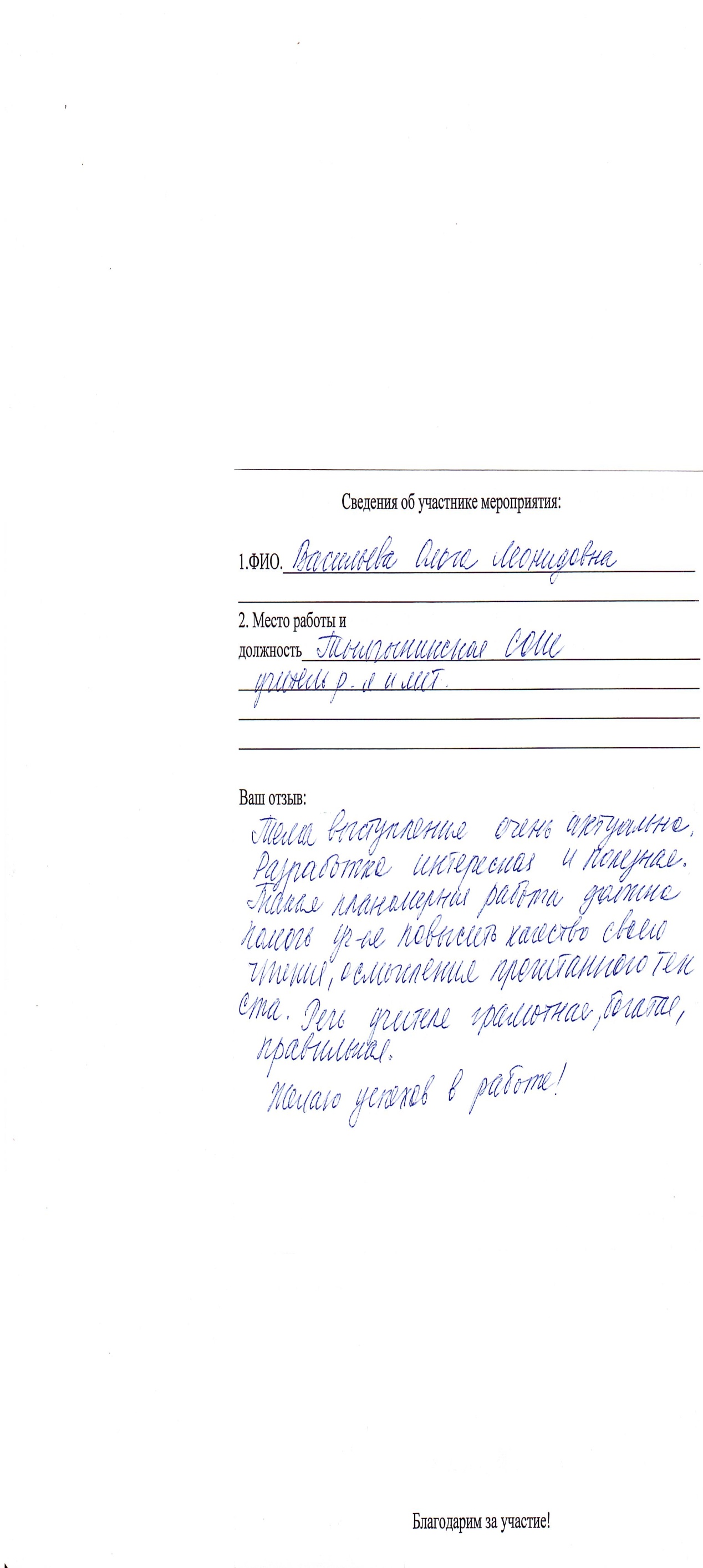 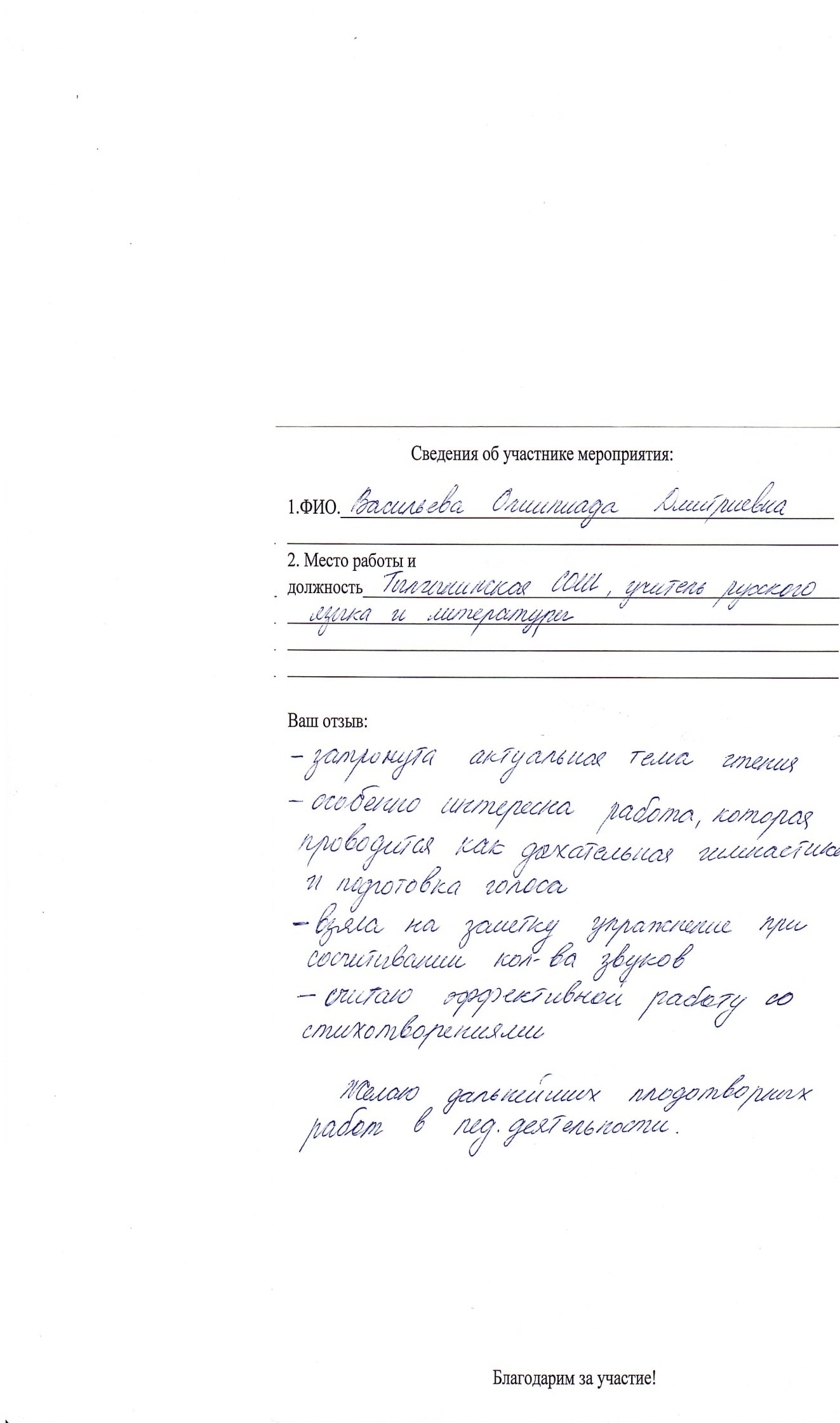 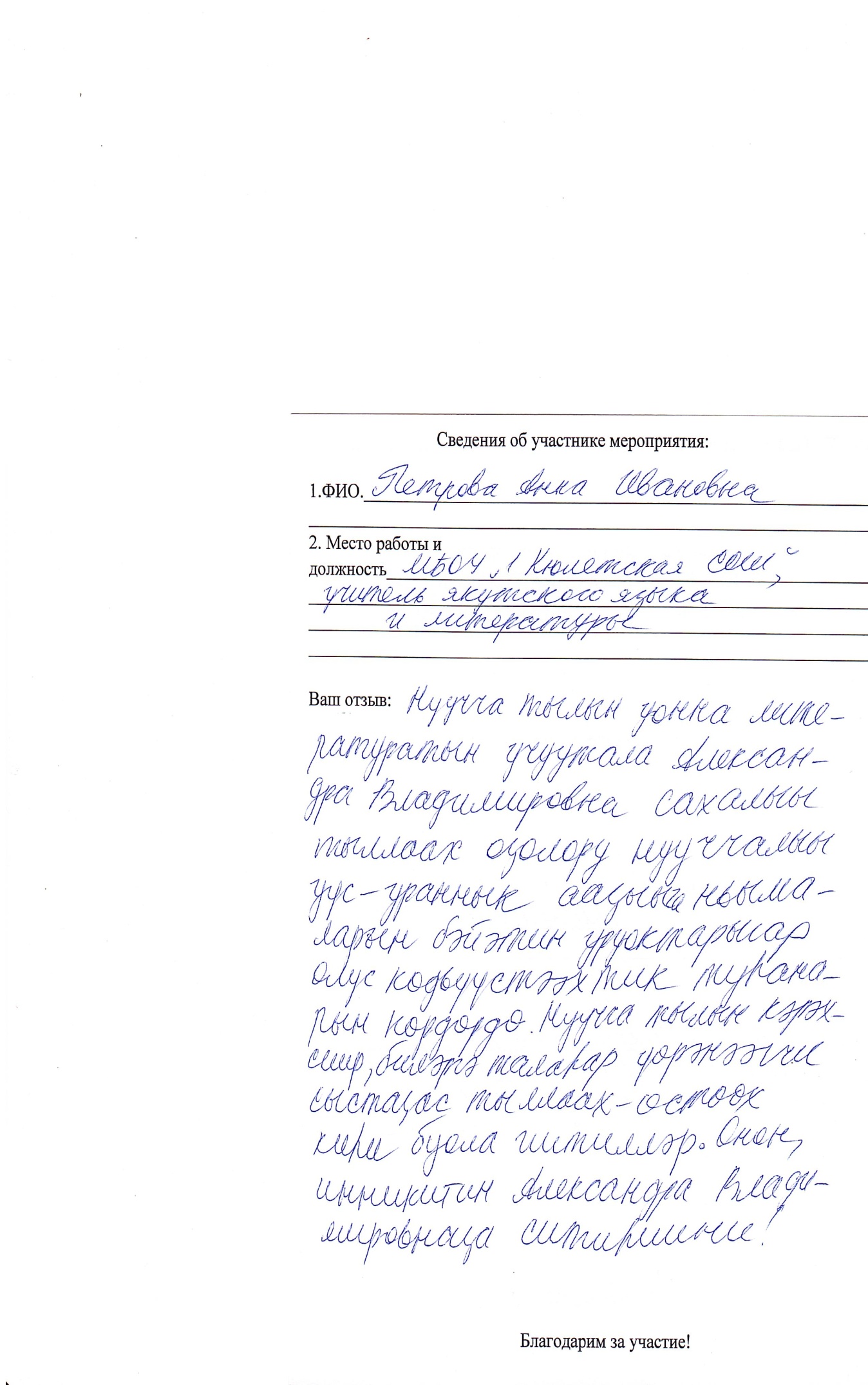 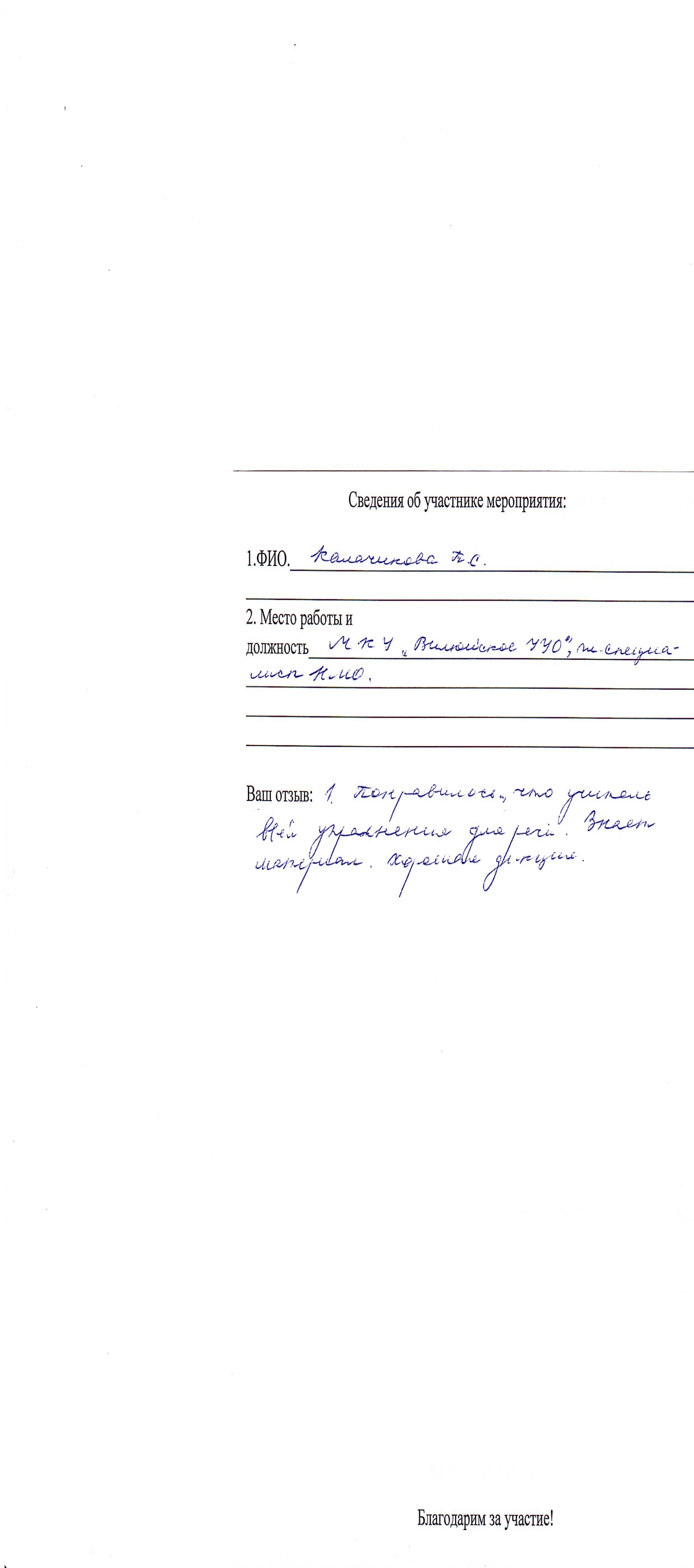 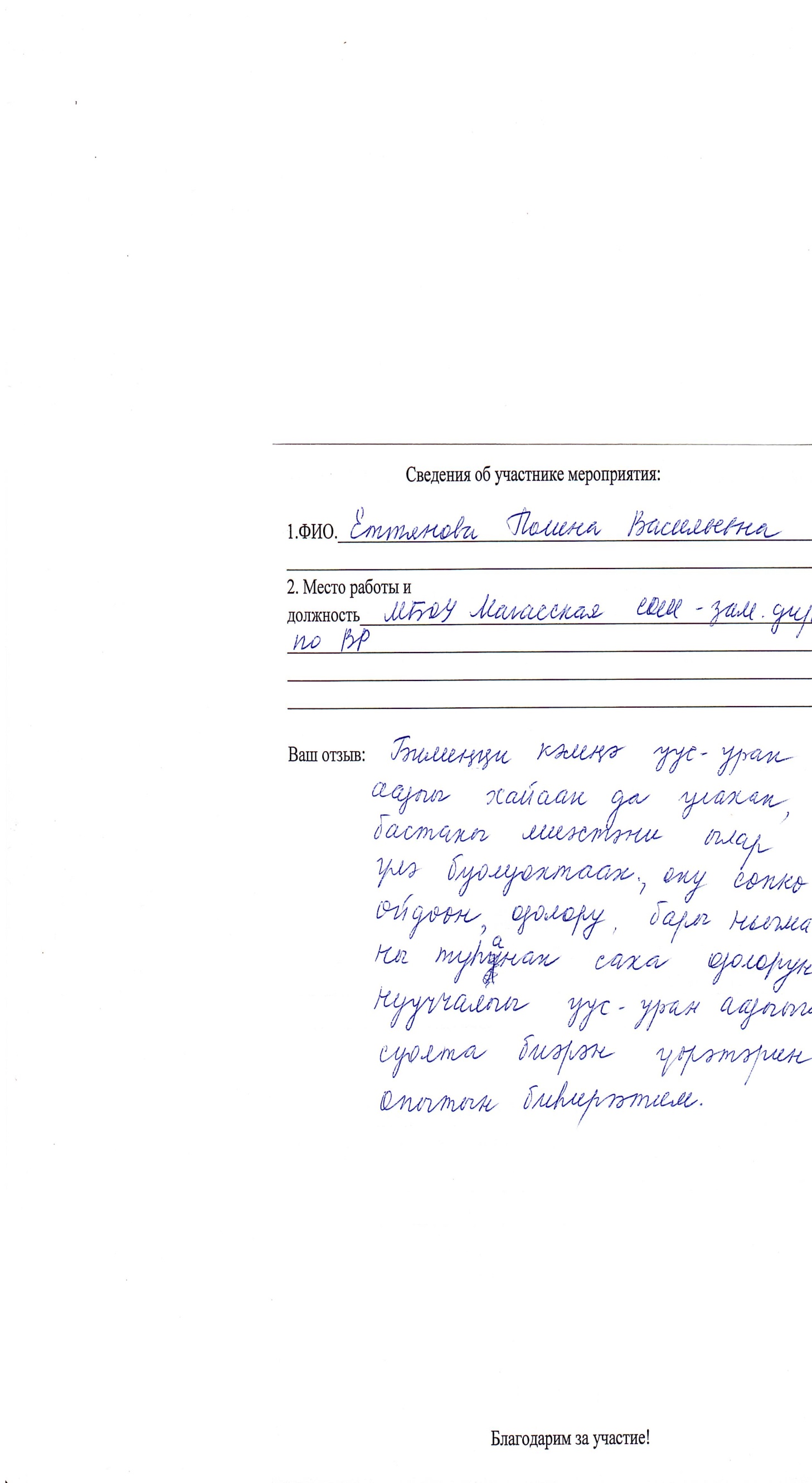 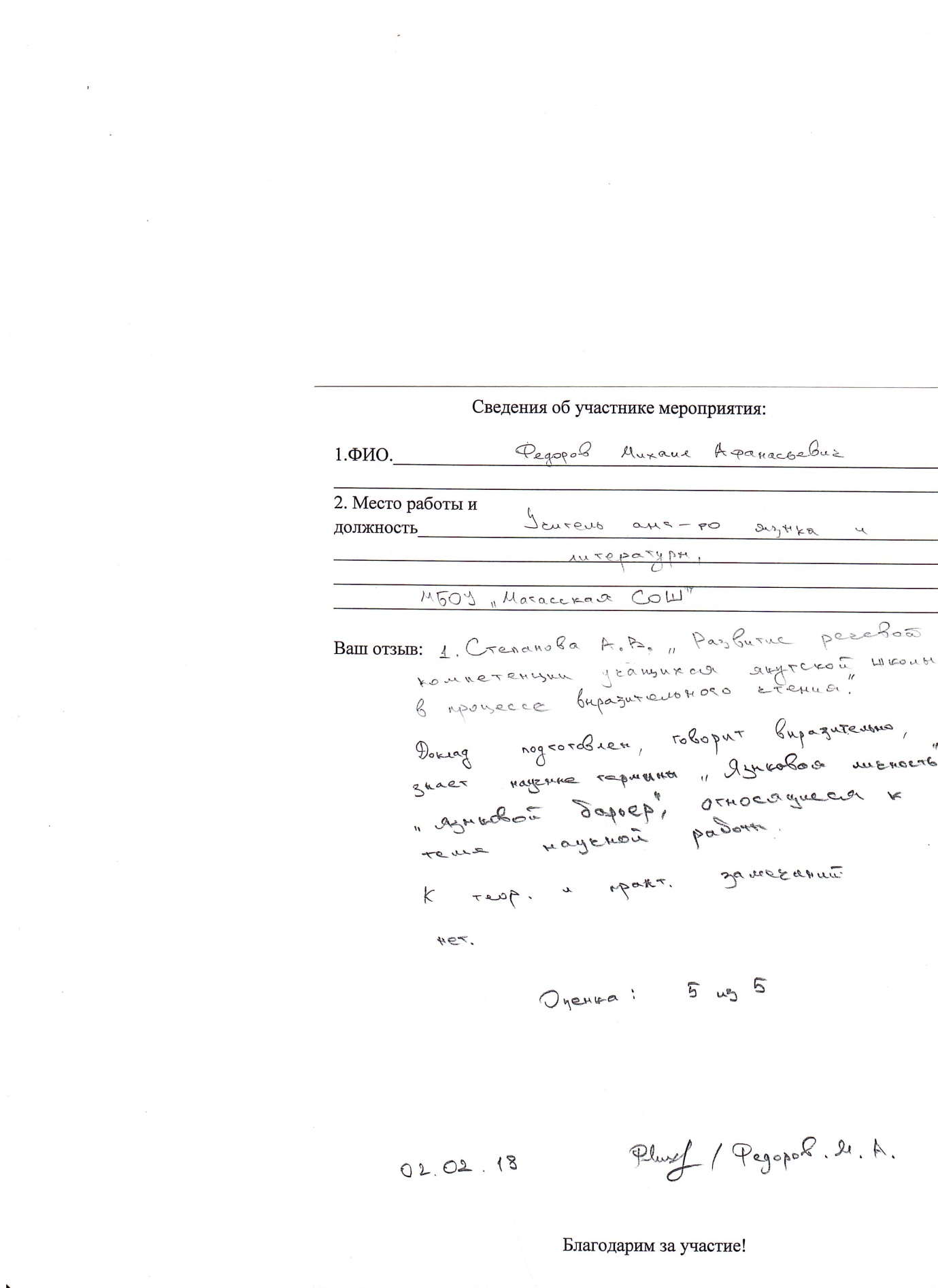 Доклад«Все звуки светятся, и все цвета звучат…»(анализ поэтических текстов в цветовой гамме)(из опыта работы)       «Чтение – это окошко, через которое дети видят и познают мир и самих себя…»В.А. Сухомлинский«Я ловил соответствие звука и цвета…»А. Тарковский      Современный мир развивается, меняется очень быстро. Вместе с ним меняются и интересы людей, в том числе у обучающихся. Сейчас невозможно заставить детей читать  книги, всех интересует больше всего гаджеты, планшеты, бесконечные компьютерные игры, разные социальные сети и т.п. и перед учителем (особенно учителями - гуманитарниками) стоит важная проблема, как заинтересовать ребенка читать книги, особенно поэзию. А ведь чтение играет огромную роль в образовании, воспитании и развитии человека, поэтому  одной из главных   задач  обучения  является овладение  школьниками навыком чтения в соответствии с предъявляемыми требованиями ФГОС. Умения и навыки чтения формируются не только как важнейший вид речевой и умственной деятельности, но и как сложный комплекс умений и навыков, имеющий общеучебный характер, используемый учениками при изучении всех учебных предметов, во всех случаях внеклассной и внешкольной жизни.        В трудах художника и теоретика изобразительного искусства В.В. Кандинского и психолингвиста А.П. Журавлева высказывается предположение о том, что зрительные (цветовые) и звуковые образы ассоциативно связаны друг с другом, цвет может быть выражен посредством звука, а звук можно «обозначить» цветом.       Цвет - это один из признаков видимых нами предметов, осознанное зрительное ощущение. Он сильно влияет на чувства, состояние, настроение людей.        Понятие цвета — сложное и многогранное, поскольку включает в себя множество смысловых, выразительных оттенков. Например, красный цвет - это символ солнца, огня, крови, жизни. Он обычно связывается с радостью, красотой, добром, теплом; но с другой стороны означает тревогу, опасность, тревогу для жизни. Белый цвет чаще всего символизирует свежесть, чистоту, молодость; но может означать покой, безжизненность и даже траур у некоторых народов.  Черный цвет с точки зрения физики - пустота, отсутствие света и цвета; его традиционный смысл - все «ночное», недоброе, враждебное человеку, горе и смерть.        Таким образом, у  меня возникла идея «А что если обучающиеся начнут раскрашивать поэтические тексты, чтобы глубже понять тему и идею стихотворений, уметь определять изобразительно-выразительные средства, уловить настроение, чувства лирического героя?.. Почему именно поэтические тексты? Потому что обучающиеся чаще всего не улавливают, путают понятия «автор» и «лирический герой», они чаще всего думают, если это стихи, то автор пишет только о себе, о своих переживаниях, о своем восприятии окружающего мира…»      Цель данного научно – исследовательского проекта является:- научить обучающихся проводить анализ поэтических текстов, используя различную  цветовую  гамму;- проследить как на сознательном уровне цвет приобретает смысловое значение;      К основным задачам исследования можно отнести следующие:формирование у обучающихся читательской деятельности;развивать навыки анализа поэтических текстов, используя метод окрашивания;обогащение эстетической культуры обучающихся через единство различных видов искусства: живописи, поэзии, музыки.мотивировать обучающегося к самостоятельному поиску поэтических текстов;развивать у обучающегося критическое мышление;поддерживать желание обучающегося к творчеству.     Исследования цвета в литературе, термины «цветообраз», «цветовая символика» – очень актуально в наши дни, они представляют большой научный  интерес. Проблема цвета в литературе является проблемой общегуманитарного плана, она интересует психологов, богословов, философов, литературоведов.     В качестве объекта исследования в данной работе я выбрала стихотворение М.Ю. Лермонтова  «Парус» для 5 классов.     Методы исследования: - метод анализа научной литературы;- метод анализа стихотворения М. Ю. Лермонтова «Парус» в цветовой гамме;- описательный метод, - метод обобщения.    Новизна работы: -  понимая значимость обучения чтению, особенно поэтических текстов, ищу методы и приемы работы, которые заинтересовали, увлекали бы обучающихся к чтению;    Практическая значимость работы видится в возможности использовать её материал и выводы на уроках литературы (русская, якутская литературы), музыки, изобразительного искусства.    Ожидаемые результаты:высокий уровень освоения изученного материала;повышение уровня мотивации к чтению поэтических текстов;совершенствуются умения и навыки работы с текстом, необходимые при сдаче государственных экзаменов; легче определяют виды изобразительно-выразительных средств языка;благодаря творческому подходу повышается мотивация к деятельности на уроке; исходя из анализа, легче усваивается текст, что способствует развитию выразительного чтения стихотворения.Цвет не имеет однозначного объяснения…       В 1905 г. А. Блок в статье «Краски и слова» пишет: «И разве это не выход для писателя – понимание зрительных впечатлений, умение смотреть? Действие света и цвета освободительно. Оно улегчает душу, рождает прекрасную мысль» [1; 111].       Поэтика цветообраза влияет, а иногда и подчиняет себе поэтику художественного пространства, которое характеризуется не только устойчивыми (традиционными) признаками, но и цветом. В художественном произведении цвет вступает во взаимодействие со всеми изученными традиционными характеристиками литературного текста, такими как сюжет, герой, стиль. [2, с 25]  Цветообраз создает особую внутреннюю драматургию и служит средством характеристики лирического героя.         Процесс работы: Этапы работы анализа поэтических текстовв цветовой гамме:(5 класс)этап.  Учитель выразительно читает стихотворение М.Ю. Лермонтова «Парус».этап:  Чтение текста  обучающимися (про себя).этап:  Словарная  работа, частичный перевод текста (толкование стихотворения на родном (якутском) языке, расстановка ударений - это тоже имеет огромное значение для работы с текстом, работа с толковыми словарями).этап:  Работа с текстом по определенным заданиям: Например,- найти в тексте ключевые слова и словосочетания;- найти средства выразительности (эпитет, сравнение, олицетворение);этап: Выбор цветов, окрашивание слов, словосочетаний, строк стихотворения.  Концентрация внимания на тексте.этап: Выразительное чтение стихотворения обучающимися. (Раскраску используют вместо партитурных знаков препинания при выразительном чтении). этап: Устное выступление - защита раскрашенных текстов.Объяснить, почему они выбрали конкретно эти цвета, что они хотели этим сказать, какое настроение, чувство лирического героя уловили, какому выводу пришли. Доказывают свою точку зрения, иногда спорят, приводят аргументы - тем самым развивается  устная связная речь.      Варианты после раскрашивания поэтических текстов бывают разные. Например, у одной ученицы весь текст был раскрашен оттенками синего  цвета (голубым, синим, бирюзовым). Она это объяснила так, «я выбрала оттенки синего, потому что лирический герой находится в белой лодке с белоснежными парусами в белом тумане. Море с чистой почти прозрачной водой с бирюзовыми оттенками, а над морем голубое небо с белыми облаками. Темно-синими цветами я выделила строки «счастья не ищет», «не от счастья бежит», «просит бури» - герой тоскует, ему сильно одиноко, хочет что-то изменить в своей жизни…».  Таким образом, некоторые обучающиеся могут передать настроение стихотворения, используя только оттенки одного цвета. По-моему, это показывает глубокое восприятие стихотворения. Какие положительные стороны я вижу в такой работе?1. Это очень увлекательно, для обучающихся это ново, интересно. Поэтому сразу вызывает интерес к работе даже самых ленивых учеников.2. Лучше понимают содержание текста на неродном (русском)  языке, потому что им приходиться читать уже с интересом, чтобы определить, как окрашивать ту или иную строку.3. Невольно начинают делать словарную работу, перевод слов на родной (якутский) язык, учатся работать с толковыми словарями.4. Быстрее запоминают текст.5. Стараются «защищать» свои работы, приводя аргументы; спорят, тем самым у них развивается грамотная устная речь, что очень важно для детей с языковым барьером.        По данной теме «Анализ поэтических текстов в цветовой гамме» я провела несколько мастер-классов  в кустовых, улусных, региональных семинарах и в профессиональных конкурсах «Взлет к успеху-2020»,  «Серебряный пеликан-2020». Всем было очень интересно, увлекательно, задавали много вопросов, но некоторые учителя сначала испытали трудности при раскрашивании поэтических текстов. Потому что эта работа ведется систематически, по определенным нарастающим  заданиям. Я работаю над этим приемом не один год, читаю много научной литературы, чтобы совершенствовать данный прием, есть и определенные трудности, но скорее всего я стараюсь связать этот прием с изобразительным искусством, нежели чем с психологией. Потому что определенного объяснения восприятия людьми  цветов нет, потому что восприятие цвета зависит от религии, культуры, самобытности народа, но почему бы не использовать цвета для анализа поэтических текстов, хотя бы потому что это красиво, это притягивает, это интересно  детям.        Например, обучающимся  5 классов сначала дается задание раскрашивать смайлики (сердитый, счастливый, влюбленный, грустный…) Приходят к выводу, что один цвет может выражать разные эмоции «влюбленность – сердитость» - красный  и т.п.        Затем раскрашивание определенных частей речи, чаще всего – прилагательные. Обучающиеся раскрашивают по определенным ассоциациям, например, желтеющая нива – желтый, оранжевый; белый снег – голубой; дни холоднее – синий, голубой и т.д.       При определении образа, чувства лирического героя – выбор цветов должен исходить из  настроения стихотворения, темы и основной мысли. Это основной пик задания, в котором стремится обучающийся. Если ребенок понял основную мысль стихотворения, раскрыл образ героя и покрасил текст, то, даже не прочитав стихотворение, человек может догадаться, о чем говорится в стихотворении. Например, в региональном педагогическом конкурсе “Взлет к успеху-2020” при проведении мастер-класса я показала стихотворение А. Ахматовой «Мужество», которое было раскрашено только красным цветом, участники мастер-класса сразу догадались, что это стихотворение может быть о войне…       В старших (10-11 классах) планирую сделать так, используя такие приложения как Viva Video,   Slow Motion и др. видео ролики по поэзии рубежа XIX – XX веков, с игрой цвета, а за кадром обучающиеся читали бы  стихотворение. На мой взгляд, получится красиво как у Е. Дога «Вальс цветов»  прекрасный  видеомонтаж  про цветы…Использованная литература:Борзых О.В. Междисциплинарные аспекты изучения цвета в поэтическом тексте. Вестник ВГУ. Серия: Филология. Журналистика. 2012, №2Волкова А. А.  Функция цветообраза в сборнике стихов Генриха Гейне «Северное Море».  Молодой учёный. Научный журнал. № 22.1 (102.1) / 2015Кандинский В.В. О духовном в искусстве / В.В. Кандинский. – М. : Архимед, 1992. – 107 с.Лермонтов М.Ю. Парус.Карточки, раскрашенные поэтическими текстами обучающимися 5 класса.Фотографии из личного архива Степановой А.В.Отзывы учителей  после открытого урока, посвященного в улусном фестивале «Золотые уроки-2019» по теме «Анализ стихов в цветовой гамме»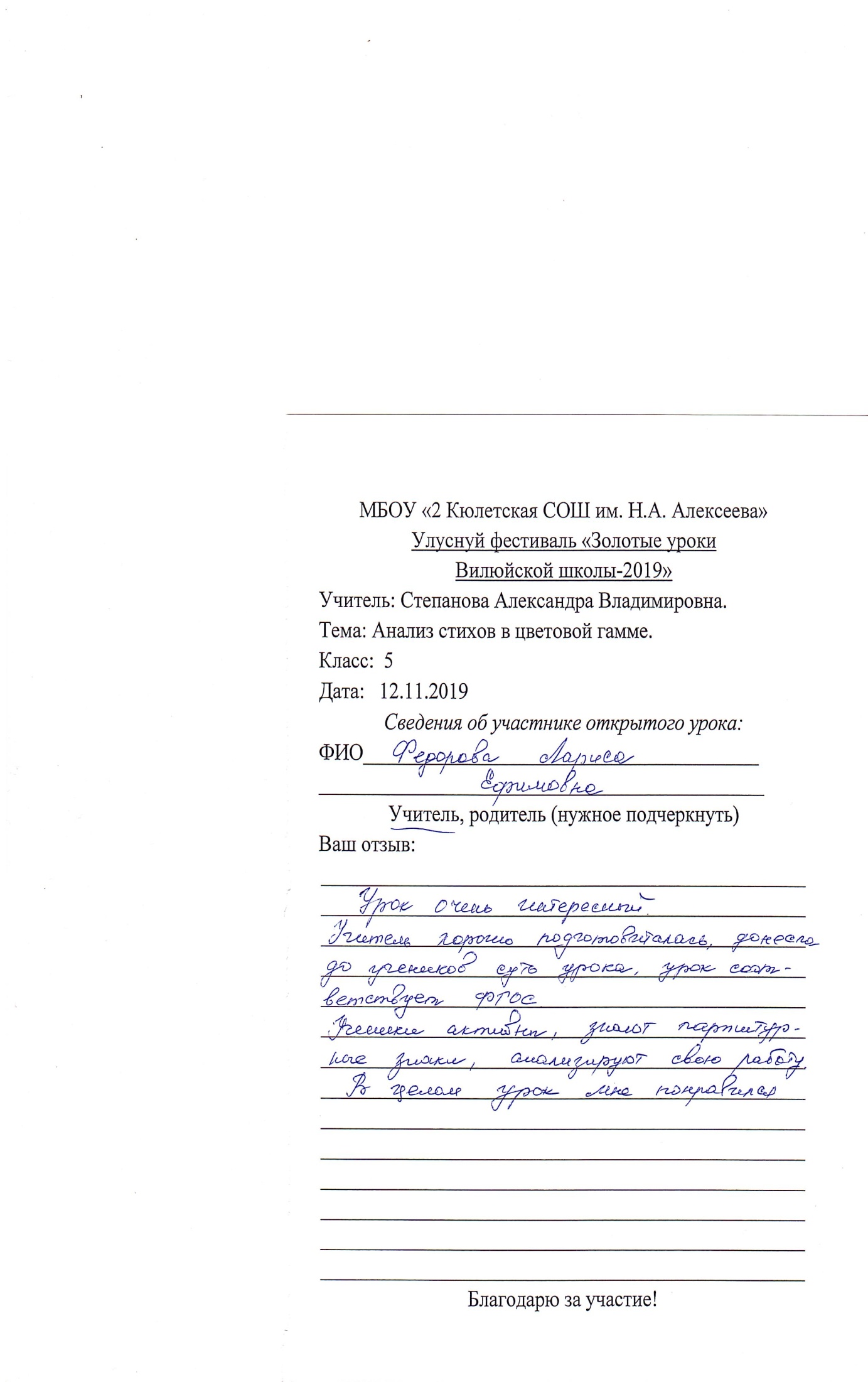 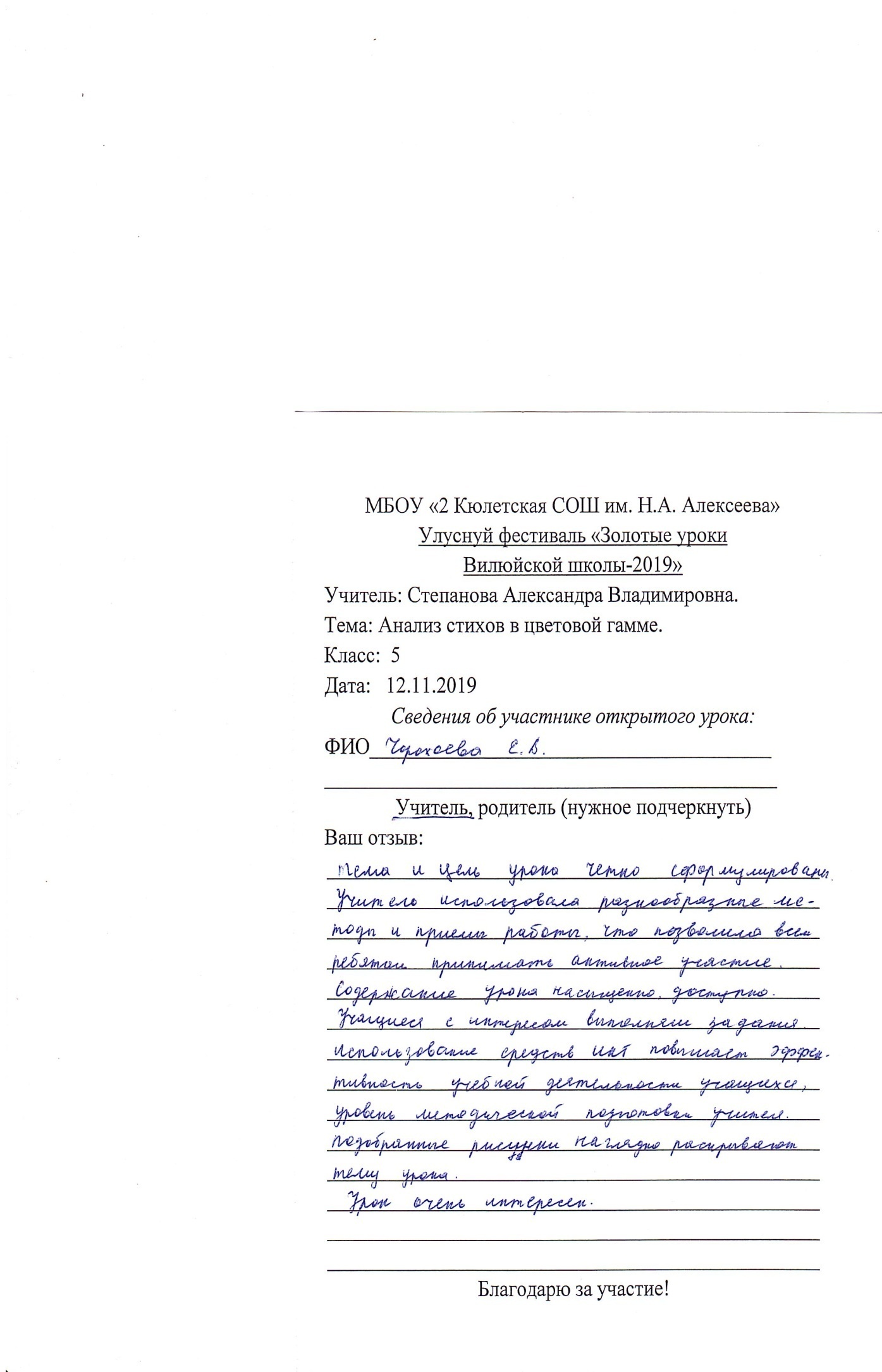 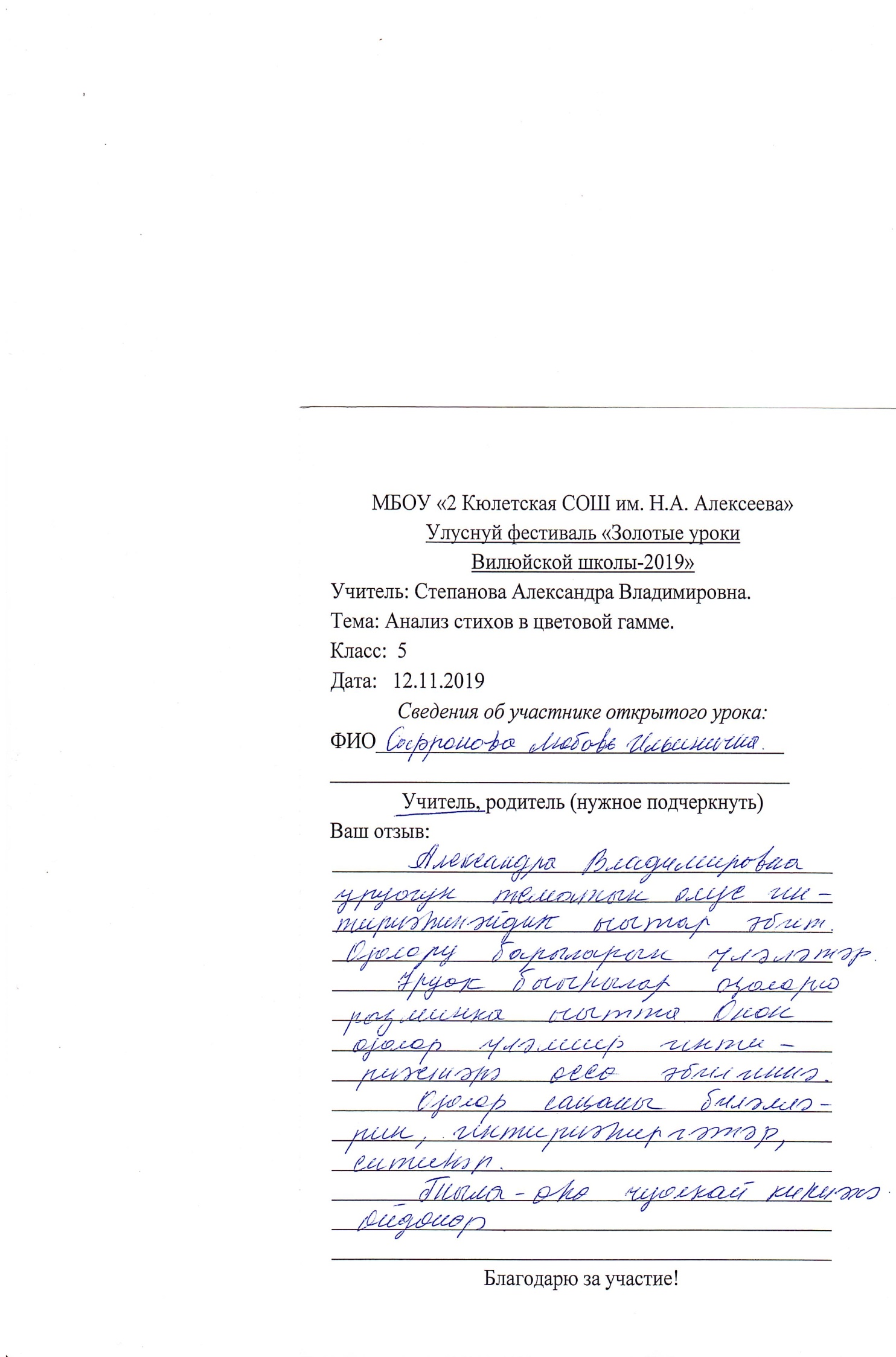 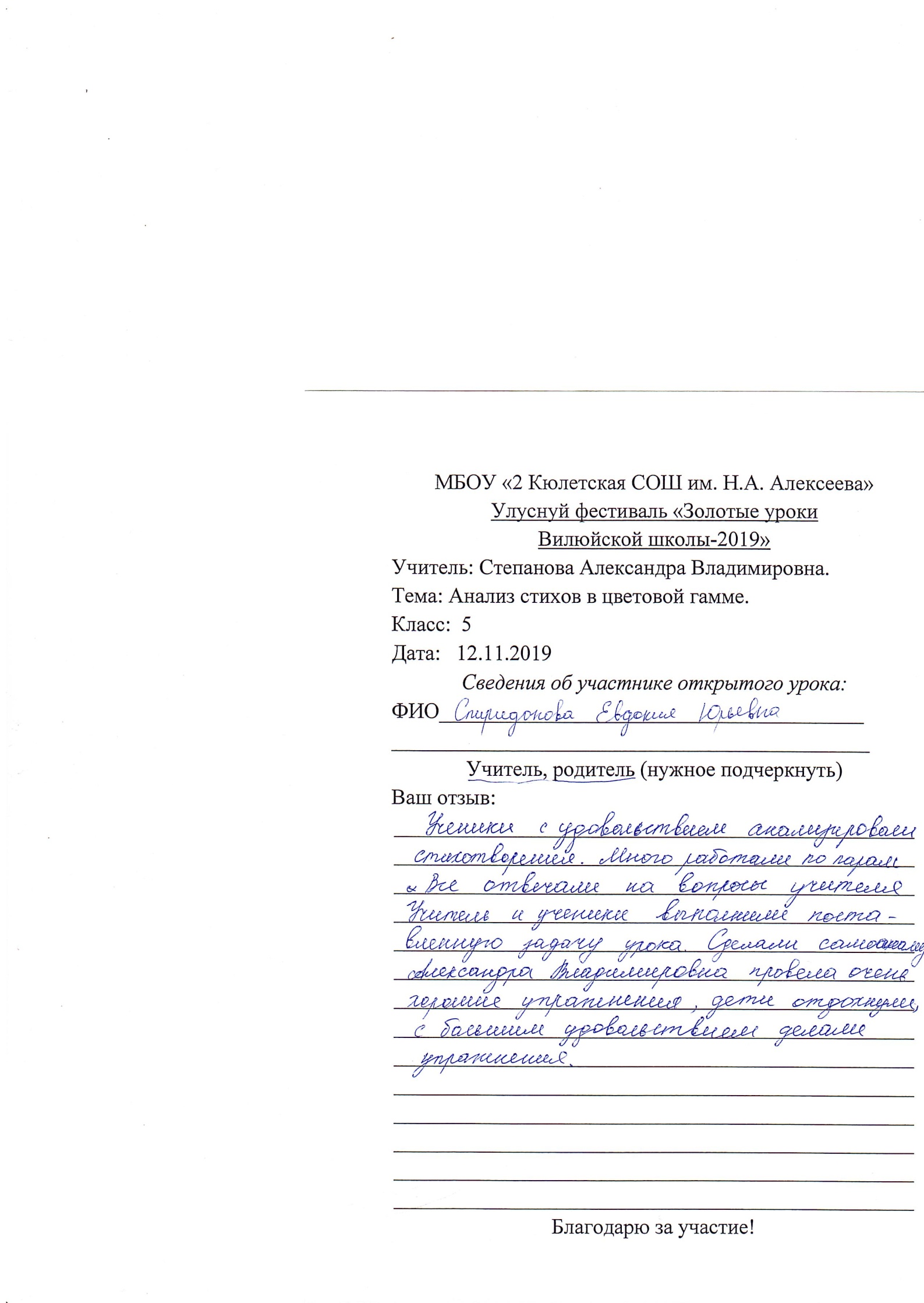 Раздел VII.Выступления на научно-практических конференциях, педагогических чтениях, семинарах;проведение  открытых уроков, мастер- классов, участие в профессиональных конкурсах: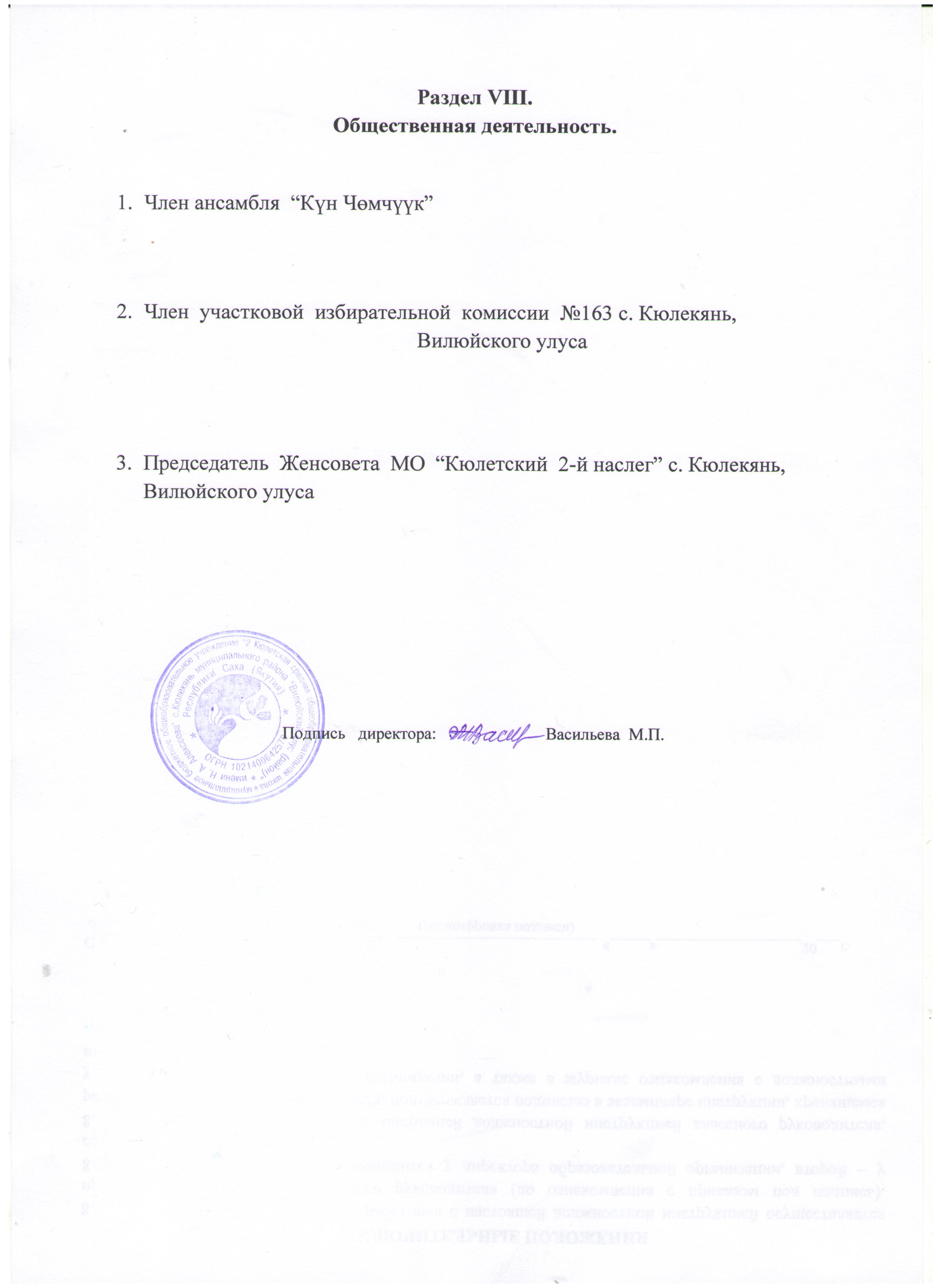 Раздел IX.Звания, награды, поощрения, благодарности:2010г.- Почетная Грамота от Министерства Образования Республики Саха (Якутия)2017 г.- Нагрудной знак «Отличник в системе образования РС (Я)»  2017г.- Благодарственное письмо от организаторов Всероссийского конкурса стихов с переводами «Мой язык – жемчужина России» для национальных школ России. 2017г. - Благодарственное письмо от организаторов за проведение Всероссийской олимпиады Летописец 2017г. - Благодарственное письмо от администрации МБОУ «2 Кюлетская СОШ им.Н.А. Алексеева»2017г.- Благодарственное письмо от организаторов Всероссийской заочной олимпиады по русскому языку «Мега-Талант», май, первый этап.2018г.- Благодарственное письмо от организаторов за проведение Всероссийской олимпиады Летописец2018г.- Благодарственное письмо от организаторов Всероссийской заочной олимпиады по русскому языку «Мега-Талант», май, второй этап2019г.-Грамота  от начальника МКУ “Вилюйское улусное управление образования” Семеновой Н.М. за подготовку лауреата в улусном конкурсе сочинений. 2019г. -Благодарственное письмо от платформы Учи.ру за организацию олимпиады по русскому языку для 5-11 кл., ноябрь.2019 г. – Грамота от организаторов международной олимпиады по русскому языку и литературы «Острые перья», за подготовку учащихся, ставшими победителями2019 г. – Благодарность от организаторов Всероссийской олимпиады Мега-талант2020г. - Благодарственное письмо от администрации  МБОУ “2 Кюлетская СОШ им. Н.А. Алексеева” за участие в VIII открытом профессиональном конкурсе педагогического мастерства и общественного признания “Серебряный пеликан 2020” 2020г. - Благодарственное письмо от организаторов он-лайн олимпиады по русскому языку Буковкин. 2020г. - Благодарственное письмо от организаторов он-лайн олимпиады по литературе Буковкин. 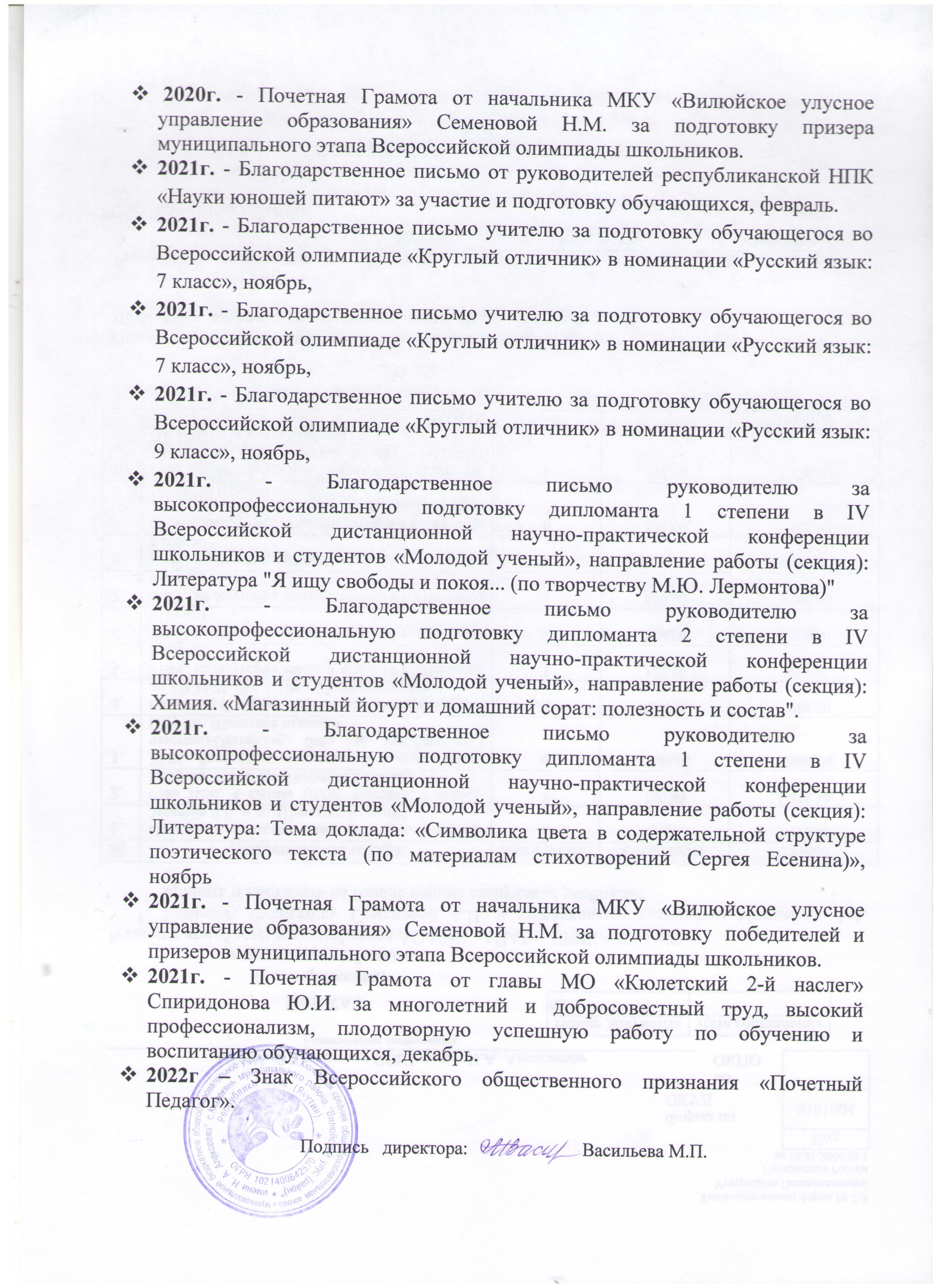 Русский  языкРусский  языкуспеваемостьКачество2017-2018100%52,8%2018-2019100%87,5%2019-2020100%72,6%2020-2021100%75,5%ЛитератураЛитературауспеваемостьКачество2017-2018100%66,6%2018-2019100%67,2%2019-2020100%75%2020-2021100%87,5%Учебный годкласскол-во учащ.процент выполнениякачество«5»«4»«3»«2»2017-20185710057,2223-6510060212-2018-20196710071,5322-7510080221-2019-20205510060123-7510080221-2020-20216510080311-8710071,5322-учебный год№ФИ обучающихсябаллыучебный год№ФИ обучающихся2018-20191Васильева Владислава2Дмитриева Виалетта3Кылабысов Саид4Николаев Алексей5Семенов Валерий6Софронов Александр7Спиридонов Максим2019-20201Афанасьева Настя2Ефремов Михаил3Онопров Василий4Поскачин Максим5Спиридонова Юстина6Федотов Артур7Федотов Дмитрий2020-20211Васильева Иванна2Гаврильев Михаил3Дмитриева Алина4Николаев Кюндюл5Новицкий Максимилиан2021-20221Васильева Альбина2Васильев Павлик3Григорьев  Айтал4Дмитриев Александр5Николаева Светлана6Поскачин Альбертучебный годкласскол-во сдававших ГИАкол-во сдававших ГИАпреодоление минимального порогапреодоление минимального порогасредний баллнаивысший баллучебный годклассОГЭГВЭкол-во%средний баллнаивысший балл2018-201997-710030352020-202195-510022,427учебный годкласскол-во сдававших ГИАкол-во сдававших ГИАпреодоление минимального порогапреодоление минимального порогасредний баллнаивысший баллучебный годклассЕГЭГВЭкол-во%средний баллнаивысший балл2018-2019115-510052692020-2021114-410064801133100«3»«4»учебный годкласскол-во сдававших ГИАкол-во сдававших ГИАпреодоление минимального порогапреодоление минимального порогасредний баллнаивысший баллучебный годклассЕГЭГВЭкол-во%средний баллнаивысший балл2020-2021111-11004848№Ф.И.русский языкрусский языкбаллоценка1Васильева Альбина4152Васильев Павел2733Григорьев Айтал3644Дмитриев Александр3845Николаева Светлана1026Поскачин Максим337Слепцова Изабелла425успев.успев.85,2%85,2%качествокачество57%57%ср.баллср.балл30 б30 б№Ф.И.русский языкрусский языкбаллоценка1Васильева Иванна2532Гаврильев Михаил1623Дмитриева Алина4044Николаев Кюндюл4345Новицкий Максимилиан394успев.успев.80%80%качествокачество60%60%ср.баллср.балл33б33б№Ф.И.Русский языкРусский язык№Ф.И.23.04.201923.04.2019№Ф.И.баллоценка1Васильева Альбина45б52Васильев Павел35б43Григорьев Айтал42б44Дмитриев Александр35б45Николаева Светлана18б26Поскачин Альберт25б37Слепцова Изабелла45б5успев.86%86%качество71%71%ср.балл35б35б№Ф.И. обучающихсяРусский языкРусский язык№Ф.И. обучающихся09.04.201909.04.2019№Ф.И. обучающихсябаллоценка1Васильева Иванна34б42Гаврильев Михаил14б23Дмитриева Алина39б44Николаев Кюндюл42б45Новицкий Максимилиан--успев.75%качество75%ср.балл26б№ФИрусский язык (23.09.20)русский язык (23.09.20)№ФИбаллоценка1А.Вероника4252Г.Эрсан3843П.Альберт--4П.Давид1525С.Володя405успеваемость75%75%качество75%75%ср.балл34б34бмакс.балл46б46брусский язык(18.09.20)русский язык(18.09.20)баллоценка1В.Альбина4352В.Павел2733Г.Айтал3744Д.Саша3645Н.Света2436П.Альберт--7С.Изабелла394успеваемость100%100%качество67%67%ср.балл3434макс.балл47б47брусский язык (21.09.20)русский язык (21.09.20)баллоценка1В.Иванна1822Г.Михаил1523Д.Алина3844Н.Кюндюл3945Н.Максимилиан324успеваемость60%60%качество60%60%ср.балл2828макс.балл50б50бN№ п/пТемы разделовКоличество часовТемы   занятийХарактеристика основных видов деятельности обучающихся (УУД) по разделам1Способы получения и переработки информации3Введение.Виды источников информации. План информационного текста Личностные (далее, ЛУУД): развивать положительное отношение к изучению различных наук.Регулятивные ( далее РУУД): развивать умение составлять план к текстам.Познавательные УУД (далее ПУУД):развивать умение читать и слушать, извлекать их текста нужную информацию.Коммуникативные УУД (далее КУУД):Развивать умение планировать сотрудничество с учителем.2Проект3Особенности и структура проекта, критерии оценки.Виды проектов.ЛУУД: развивать желание приобретать новые знания.РУУД: развивать умения составлять планы проектов.ПУУД: развивать умение оценивать достижения и успехи в планировании проектов.КУУД: развивать умение в постановке вопросов и точно выражать свои мысли.3. Создание индивидуальных проектов20Тема проекта и обоснование актуальности.Планирование учебного проекта.Основные методы исследования. Обзор литературы по темам.Составление индивидуального рабочего плана.Проведение опытно-экспериментальной работы.Создание компьютерной презентации. Подготовка тезисов выступления.Отзыв и рецензия на проект.ЛУУД: развивать желание приобретать новые знания о планировании и работе над исследовательским проектом.РУУД: принимать учебную задачу, удерживать цель деятельности до получения ее результата; осуществлять самостоятельный контроль своей деятельности.ПУУД: развивать умение извлекать нужную информацию из текстовых и графических объектовКУУД: оформлять диалогические высказывания, понимать позицию партнера, в том числе и отличную от своей, согласовывать действия с партнером; вступать в коллективное учебное сотрудничество.4Защита индивидуального проекта5Подведение итогов, анализ выполненной работы. Предзащита проекта. Конференции.ЛУУД: развивать желание приобретать новые знания.РУУД: развивать умения правильно оформлять и презентовать выполненные проекты.ПУУД: развивать умение оценивать достижения и успехи в оформлении результатов и защите проектов.КУУД: развивать умения оформлять диалогические высказывания, понимать позицию партнера.учебный годпредметклассФ.И. ученикаместо2017-2018Русский язык5Слепцова Изабелла1Русский язык5Григорьев Айтал2Русский язык5Васильева Альбина3Русский язык6Дмитриева Алина1Русский язык6Николаев Кюндюл2Русский язык6Новицкий Максимилиан3Русский язык7Афанасьева Настя1Русский язык7Ефремов Михаил2Русский язык7Федотов Артур32018-2019Русский язык6Слепцова Изабелла1Русский язык6Васильева Альбина2Русский язык6Григорьев Айтал3Русский язык7Дмитриева Алина1Русский язык7Новицкий Максимилиан2Русский язык7Николаев Кюндюл3Русский язык9Дмитриева Виалетта1Русский язык9Васильева Владислава2Русский язык9Николаев Алексей3Русский язык11Слепцова Аилина1Русский язык11Федотова Алиса2Русский язык11Гуляев Филипп32019-2020Русский язык5Степанов Владимир1Русский язык5Алексеева Вероника2Русский язык5Петров Альберт3Русский язык7Слепцова Изабелла1Русский язык7Григорьев Айтал2Русский язык7Васильева Альбина3Русский язык8Новицкий Максимилиан1Русский язык8Дмитриева Алина2Русский язык8Николаев Кюндюл3Русский язык9Афанасьева Настя1Русский язык9Спиридонова Юстина2Русский язык9Ефремов Михаил3Русский язык10Дмитриева Виалетта1Русский язык10Васильева Владислава2Русский язык10Николаев Алексей32020-2021Русский язык6Степанов Владимир1Русский язык6Алексеева Вероника2Русский язык6Григорьев Эрсан3Русский язык8Слепцова Изабелла1Русский язык8Васильева Альбина2Русский язык8Григорьев Айтал3Русский язык9Новицкий Максимилиан1Русский язык9Николаев Кюндюл2Русский язык9Дмитриева Алина3Русский язык11Дмитриева Виалетта1Русский язык11Васильева Владислава2Русский язык11Николаев Алексей 3учебный годпредметклассФ.И. ученикаместо2017-2018Литература 5Слепцова Изабелла1Литература5Григорьев Айтал2Литература5Васильева Альбина3Литература6Дмитриева Алина1Литература6Новицкий Максимилиан 2Литература6Николаев Кюндюл3Литература7Афанасьева Настя1Литература7Ефремов Михаил2Литература7Федотов Артур32018-2019Литература 6Слепцова Изабелла1Литература6Васильева Альбина2Литература6Григорьев Айтал3Литература7Дмитриева Алина1Литература7Новицкий Максимилиан2Литература7Николаев Кюндюл3Литература9Дмитриева Виалетта1Литература9Васильева Владислава2Литература9Николаев Алексей3Литература 11Слепцова Аилина1Литература11Федотова Алиса2Литература11Семенова Надежда32019-2020Литература5Степанов Владимир1Литература5Алексеева Вероника2Литература5Григорьев Эрсан3Литература7Слепцова Изабелла1Литература7Григорьев Айтал2Литература7Васильева Альбина3Литература 8Новицкий Максимилиан1Литература8Дмитриева Алина2Литература8Николаев Кюндюл3Литература9Федотов Артур 1Литература9Афанасьева Настя2Литература9Спиридонова Юстина3Литература10Дмитриева Виалетта1Литература10Васильева Владислава2Литература10Николаев Алексей32020-2021Литература 6Степанов Владимир1Литература6Алексеева Вероника2Литература6Григорьев Эрсан3Литература8Слепцова Изабелла1Литература8Васильева Альбина2Литература8Дмитриев Александр3Литература9Новицкий Максимилиан1Литература9Николаев Кюндюл2Литература9Дмитриева Алина3Литература 11Дмитриева Виалетта1Литература11Васильева Владислава2Литература11Кылабысов Саид3учебный годпредметклассФ.И. ученикаместо2019-2020Литература 9Спиридонова Юстина4Литература 9Федотов Артур6Литература 10Дмитриева  Виалетта52020-2021Русский язык8Васильева Альбина2Литература8Васильева Альбина2Русский язык6Степанов ВладимирсертификатРусский язык6Алексеева ВероникасертификатРусский язык8Григорьев   АйталСертификатРусский язык8Васильев  Павелсертификат2021-2022Литература9Дмитриев Александр1учебный годпредметклассФ.И. ученикаместо2020-2021Русский язык9Новицкий МаксимилиансертификатРусский язык8Слепцова  ИзабеллаСертификатРусский язык 8Васильева Альбинасертификат  Русский язык9Гаврильев МихаилСертификатучебный годпредметКласс Ф.И. ученикаМесто 2017-2018Русский язык6Николаев Кюндюл1Русский язык7Ефремов Михаил  2Русский язык7Поскачин Максим3Русский язык7Федотов Артур3Русский язык6Васильева Альбина3Русский язык7Афанасьева Настя Сертификат Русский язык6Николаев КюндюлСертификатРусский язык6Новицкий МаксимилианСертификатРусский язык6Дмитриева  АлинаСертификат Русский язык5Слепцова ИзабеллаСертификат Русский язык5Дмитриев АлександрСертификатРусский язык5Григорьев АйталСертификатРусский язык5Поскачин АльбертСертификат Русский язык5Васильев  ПавелСертификат Литература5Григорьев Айтал1Литература 5Слепцова Изабелла1Русский язык5Слепцова  Изабелла3Русский язык6Николаев Кюндюл12018-2019Литература 6Слепцова Изабелла2литература6Григорьев Айталсертификатлитература6Васильева Альбинасертификатлитература7Новицкий МаксимилиансертификатРусский язык6Слепцова ИзабелласертификатРусский язык6Григорьев АйталсертификатРусский язык6Васильева АльбинасертификатРусский язык6Дмитриев Александрсертификатрусский язык7Николаев  КундулсертификатРусский язык7Дмитриева АлинасертификатРусский язык7Новицкий МаксимилиансертификатРусский язык9Васильева   ВладиславасертификатРусский язык9Николаев АлексейсертификатРусский язык9Дмитриева   ВиалеттасертификатРусский язык6Слепцова  Изабелла3Русский язык6Васильева Альбина3Русский язык6Григорьев   АйталсертификатРусский язык7Николаев  Кюндюл1Русский язык7Дмитриева  Алина3Русский язык9Васильева  ВладиславасертификатРусский язык9Дмитриева  ВиалеттасертификатРусский язык9Николаев  АлексейсертификатРусский язык11Слепцова  АилинасертификатРусский язык11Федотова  Алисасертификат2020-2021Литература 9Новицкий Максимилиан1Русский язык9Новицкий Максимилиан22021-2022Русский язык9Григорьев Айтал2Русский язык7Степанов Владимир1Русский язык7Алексеева Вероника2№ФИ учащихсяклассГод проведениятемауровеньМесто1Афанасьева Анастасия62017Мой язык – жемчужина России(сочинение стихов с переводами)Всероссийский32Спиридонова Юстина62017Мой язык – жемчужина России(сочинение стихов с переводами)Всероссийскийсертификат3Николаев  Кюндюл52017Мой язык – жемчужина России(сочинение стихов с переводами)Всероссийскийсертификат4Васильева Евгения102017Аан Алахчын Хотун(Аман Өс күрэх)Улусный15Николаев Кюндюл52017«Алексеевские чтения»УлусныйСертификат6Иванова Ангелина102017«Аман өс»УлусныйЛауреат7Макарова Диана112017«Аман өс»УлусныйДиплом2 степени8Тутукарова Мария102017«Аман өс»УлусныйДиплом3 степени9Кылабысов Саид72017Конкурс чтецовУлусныйдиплом1 степени10ВасильеваРозалия82017Конкурс чтецовУлусныйДиплом2 степени11Алексеев Василий82017Конкурс чтецовУлусныйДиплом3 степени12Николаев Кюндюл,Николаев  Алексей572017Конкурс чтецовУлусныйДиплом1 ст13Гаврильев Михаил, Ефремов Михаил,Спиридонов Максим5672017Конкурс чтецовУлусныйДип-лом3 ст14Васильева Иванна52017Конкурс чтецовУлусныйСерт15Дмитриева  Алина52017Конкурс чтецовУлусныйСерт16Спиридонова  Даяна82017Конкурс чтецовулусныйСерт 17Федотов Артур72018О папе нашем стихами мы расскажемулусный118Поскачин Максим72018О папе нашем стихами мы расскажемулусный319Слепцова Изабелла52018О папе нашем стихами мы расскажемулусный320Кылабысов  Саид82018Конкурс чтецов улусныйЛауреат 21Николаев Алексей102019«Ийэ тылым туһунан иһирэхтик...»(өйтөн суруйуу)улусный322Кылабысов   Саид102019«Ийэ тылым туһунан иһирэхтик...»(өйтөн суруйуу)улусныйсертификат23Дмитриева  Виалетта102019«Ийэ тылым туһунан иһирэхтик...»(өйтөн суруйуу)улусныйСертификат24Васильева   Владислава102019«Ийэ тылым туһунан иһирэхтик...»(өйтөн суруйуу)улусныйСертификат25Семенов  Валерий102019«Ийэ тылым туһунан иһирэхтик...»(өйтөн суруйуу)улусныйсертификат26Семенов  Валерий92019Конкурс чтецовУлусныйСертификат 27Софронов  Александр92019Конкурс чтецовулусныйСертификат 28Николаев  Кюндюл72019Конкурс чтецовулусныйСертификат 29Кылабысов  Саид92019Конкурс чтецовулусный130Васильева Владислава92019Орфографический батл международныйсертификат31Софронов Александр92019Орфографический батл международныйсертификат32Семенов  Валерий92019Орфографический батл международныйсертификат33Спиридонов Максим92019Орфографический батл международныйсертификат34Кылабысов  Саид92019Орфографический батл международныйсертификат35Николаев  Алексей92019Орфографический батл международныйсертификат36Дмитриева Виалетта92019Орфографический батл международный337Слепцова  Аилина112019Орфографический батл международный138Федотова  Алиса112019Орфографический батл международный139Семенова Надежда112019Орфографический батл международный140Васильева Владислава112020Далевский диктантмеждународныйДиплом Победителя41Дмитриева Виалетта112020Далевский диктантмеждународныйДиплом Победителя42Николаев Алексей112020Далевский диктантмеждународныйДиплом Победителя43Кылабысов  Саид112020Далевский диктантмеждународныйСертификат 44Софронов  Александр112020Далевский диктантмеждународныйСертификат45Семенов  Валерий112020Далевский диктантмеждународныйСертификат46Григорьев  Айтал82020Далевский диктантмеждународныйДиплом Победителя47Васильева  Альбина82020Далевский диктантмеждународныйСертификат48Слепцова  Изабелла82020Далевский диктантмеждународныйДиплом Победителя49Степанов Владимир62020Далевский диктантмеждународныйДиплом Победителя50Алексеева  Вероника62020Далевский диктантмеждународныйСертификат51Петров  Альберт62020Далевский диктантмеждународныйСертификат52Григорьев  Эрсан62020Далевский диктантмеждународныйСертификат53Николаев  Кюндюл92020Далевский диктантмеждународныйДиплом Победителя54Дмитриева  Алина92020Далевский диктантмеждународныйДиплом Победителя55Васильева  Иванна92020Далевский диктантмеждународныйСертификат56Степанов Владимир72022ФотовыставкареспубликанскийСертификат №ФИ учащихсяклассГод проведениятемауровеньместо1Старостина Нарыйа112017«Н.А. Алексеев хоһоонноругар айылҕа көстүүлэрин суолтата»улусныйЛауреат2Федотов Артур72017Фразеологизмы в рекламеулусныйсертификат3Николаев  Алексей92018“Ойуунускай уонна Алампа доҕордуу сыһыаннара”школьный    14Кылабысов Саид92018“П.А. Ойуунускай айымньыларыгар ох тыллар”школьный25Семенов Валерий92018Куйуурга туттуллар тэрил аата-суола, суолтаташкольный36Николаев  Алексей92018Комсомол - страницы истории листаяшкольный    17Николаев  Кюндюл72018НПК «Шагай вперед, комсомольское племя!»школьный    18Гаврильев  Михаил72018НПК «Шагай вперед, комсомольское племя!»школьный    39Ефремов  Михаил82018НПК «Шагай вперед, комсомольское племя!»школьный    310Спиридонова  Даяна102018НПК «Шагай вперед, комсомольское племя!»школьный    311Николаев  Алексей92018“Магазинный йогурт. Вред или польза”улусный212Николаев  Кюндюл72018Страницы истории листаяулусныйсертификат13Николаев  Алексей92018“Магазинный йогурт. Вред или польза”региональнайсертификат14Николаев  Алексей102019“Что полезнее:йогуртный продукт или сорат?..”Школьный 115Николаев  Кюндюл82019“Үөһээ Бүлүү Боотулуулара көһөн кэлиилэрэ”Школьный 116Кылабысов  Саид102019“Алампа – олох оонньуура?..”Школьный 117Дмитриева  Виалетта102019Я ищу свободы и покоя...(по творчеству М.Ю. Лермонтова)Школьный218Николаев  Кюндюл82019Мин төрүттэрим: Боотулуулар көһөн кэлиилэрин устуоруйатаулусныйСертификат 19Кылабысов  Саид102019Алампа ыар дьылҕата...улусный320Васильева  Владислава102019Чороон оһуора-мандара тугу кэпсиирий?улусный221Васильева  Владислава102019Чороон оһуора-мандара тугу кэпсиирий?региональный122Васильева  Владислава102020Чороон оһуора-мандара тугу кэпсиирий?Республикан-скийсертификат23Николаев  Кюндюл92020История родного краяРеспубликан- скийсертификат24Васильева  Владислава112020Символика цвета в содержательной структуре поэтического текстаулусный325Васильева  Владислава112021Символика цвета в содержательной структуре поэтического текстаРеспубликан-скийсертификат26Николаев Алексей112021Домашний сорат с дикорастцщими ягодамиРеспубликан-скийПриглаше-ние на ZOOM конференцию 27Кылабысов  Саид112021Алампа уонна билиҥҥи кэмРеспубликан-скийсертификат28Васильева  Альбина92021Я ищу свободы и покоя...(по творчеству М.Ю. Лермонтова)Всероссийский 129Дмитриева Алина102021Символика цвета в содержательной структуре поэтического текста (по материалам стихотворений С.А. Есенина)Всероссийский130Николаев  Кюндюл102021Магазинный йогурт и домашний сорат: полезность и составВсероссийский 231Гаврильев  Михаил102021Алампа-олох оонньуура?..Республикан-ский232Николаев Кюндюл102021Чолбон сурунаал уонна АлампаРеспубликан-скийсертификат                                                    1. Паузы                                                    1. Паузы                                                    1. Паузы                                                    1. Паузы№п/п    Знаки препинанияСчётОбо-значение1               ,РазI2           .  -  :Раз, дваII3             ?  !Раз, два, триIII4Красная строкаРаз, два, три, четыреIIII5После прочтения     заглавияРаз, два, три, четыре, пятьIIIII                                    2.Логическое ударение                                    2.Логическое ударение          обозначение              Слова, на которые падает логическое ударениеСоединение строчек, интонационный переносПовышение тонаПонижение тона      _______________                    +Дата проведенияуровеньнаименование мероприятияформа, тема выступления2017г.Улусный НПК, посвященная  100-летию Н.А. АлексееваСеминарМастер-класс:«Оҕону уус-ураннык аахтаран, тыл култууратын сайыннарыы»Диплом 2 степени2017Всероссийский Тестирование “Определение уровня квалификации. Учитель русского языка”Диплом 1 степени2017ВсероссийскийКонкурс для педагогов “Умната”:“Пишет так, как слышит. Специфические нарушения письма у школьников”Дипломант2017ВсероссийскийКонкурс для педагогов “Радуга талантов”:“Психолого-педагогические аспекты образовательной сферы”Диплом 3 степени2018РегиональныйАвторский семинар в рамках регионального методического дня “Реализация авторских технологий в учебно-воспитательном процессе”Сертификат 2018Улусный Участие в выставке, посвященной к 100-летию МКУ “Вилюйское УУО”Сертификат2018Республикан-скийСеминар “Современный урок литературы: методы и приемы работы”Сертификат 2018Международ-ныйМеждународный летний институт: “Современная школа: цифровая трансформация образовательной среды”Сертификат 2018Школьный Победитель номинации “Лучший руководитель методического объединения” за 2017-2018 уч. годГрамота Победителя2018Улусный XXII муниципальная НПК “Шаг в будущее-Инникигэ хардыы им. В.П. Ларионова”Сертификат за работу в качестве эксперта2018Улусный Конкурс ораторского мастерства “Цицерон-2018”Сертификат за работу в качестве эксперта2019Всероссийский Вебинар: Месяц до ЕГЭ: готовимся к сочинению по прочитанному текстуСертификат 2019ВсероссийскийВебинар: Месяц до ЕГЭ: повторяем орфографию и пунктуациюСертификат 2019Всероссийский Блиц-олимпиада:“Методическая компетентность педагога в соответствии с ФГОС”Диплом 2 степени2019Улусный Интеллектуальная игра: ТОК, в рамках улусной НПК “Павловские чтения-2019”Грамота за 1 место2019Улусный Мастер-класс в улусной НПК “Павловские чтения-2019”Лауреат 2019Всероссийский Авторский материал: “Методические рекомендации “Анализ стихотворных произведений в цветовой гамме” на портале “Мега-талант”web-адрес публикации:https://mega-talant.com/publ/82655Свидетельство о публикации№ ДБ-213792826552019Всероссийский Авторский материал: “Методические рекомендации “Анализ стихотворных произведений в цветовой гамме”на портале “Знанио”Свидетельство о публикации № М-3428742019ВсероссийскийАвторский материал: “Методические рекомендации “Анализ стихотворных произведений в цветовой гамме”на портале “Время знаний”Свидетельство о публикацииvz0418-1106732019Улусный Фестиваль “Золотые уроки Вилюйской школы”, посвященный 190-летию со дня основания первой школы в Вилюйском регионеСертификат 2019Улусный Муниципальный профессиональный приз работников образования Вилюйского улуса “Серебряный звонок-2019”Сертификат 2019Улусный Конкурс сочинений “Ийэ тылым туһунан иһирэхтик”за подготовку лауреатаГрамота2019Улусный НПК “Павловские чтения-2019”Сертификат за распространение педагогического опыта2019Улусный НПК “Павловские чтения-2019”Сертификат за участие в НПК в качестве эксперта2019Улусный XXII муниципальная НПК “Шаг в будущее-Инникигэ хардыы им. В.П. Ларионова”Сертификат за подготовку победителя(секция: культурология)2019Улусный XXII муниципальная НПК “Шаг в будущее-Инникигэ хардыы им. В.П. Ларионова”Сертификат за подготовку победителя(секция: якутская филология2019Улусный Муниципальный этап Всероссийской школьной олимпиады по литературеСертификат за подготовку призера (5 место)2019Улусный Муниципальный этап Всероссийской школьной олимпиады по литературеСертификат за подготовку призеров (4 и 6 места)2020Республи- канскийНПК, посвященная памяти Народного учителя СССР М.А. АлексееваСертификат за доклад “Все звуки цветятся и все цвета звучат” (Анализ поэтических текстов в цветовой гамме)Приглашение на ZOOM конференцию2020Республи- канскийX Бессоновские педагогические чтенияГрамота за доклад “Современные педагогические технологии как фактор повышения качества образования”2020ВсероссийскийБольшой этнографический диктант Сертификат 2020Региональный Региональный педагогический конкурс“Взлет к успеху-2020”Сертификат за распространение опыта(мастер-класс)2020Улусный Методический день в рамках мероприятий по реализации Федерального проекта “Учитель будущего”Сертификат за распространение опыта(открытый урок)2020Региональный Педагогический конкурс “Взлет к успеху-2020”Лауреат 1 степени2020Республикан-скийVIII открытый профессиональный конкурс педагогического мастерства и общественного признания “Серебряный пеликан 2020”Сертификат 2020Улусный XXIV муниципальная НПК “Шаг в будущее-Инникигэ хардыы им. В.П. Ларионова”Сертификат за подготовку призера2021Республикан-ский1 республиканское Константиновское педагогическое чтениеСертификат за мастер-класс “Анализ поэтических текстов  в цветовой гамме” 2021ВсероссийскийТестирование учителей русского языка и литературы на портале Единый урок РФДиплом за успешное прохождение тестирования2021ВсероссийскийКонкурс методических разработок и педагогических идейДиплом 2 степени в номинации “Урок русского языка в современной школе”2021ВсероссийскийКонкурс методических разработок и педагогических идейДиплом 1 степени в номинации“Развитие речевой компетенции учащихся основной школы”2021Всероссийский Конкурс профессионального мастерства педагогических работников имени К.Д. УшинскогоДиплом 2 степени за мастер-класс “Все звуки светятся, все цвета звучат...”2021Всероссийский Олимпиада “ФГОС соответствие”: профкомпетентность учителя русского языка в условиях реализации требований ФГОСДиплом 1 степени2021Всероссийский Олимпиада “ФГОС соответствие”: профкомпетентность учителя литературы в условиях реализации требований ФГОСДиплом 2 степени2022Республикан- ский НПК “Саха саарыннара-2022”Секция “Ыстапаанап уруоктара, дьарыктара”Грамота за 3 место2022Республикан- скийНПК “Абагинские чтения”Печатное издание в научно-методическом журнале “Юный ученый”